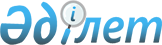 Ақмола облыстық мәслихатының 2019 жылғы 13 желтоқсандағы № 6С-40-2 "2020-2022 жылдарға арналған облыстық бюджет туралы" шешіміне өзгерістер енгізу туралыАқмола облыстық мәслихатының 2020 жылғы 25 қарашадағы № 6С-51-7 шешімі. Ақмола облысының Әділет департаментінде 2020 жылғы 26 қарашада № 8177 болып тіркелді
      Қазақстан Республикасының 2008 жылғы 4 желтоқсандағы Бюджет кодексінің 106 бабының 4 тармағына, "Қазақстан Республикасындағы жергiлiктi мемлекеттiк басқару және өзiн-өзi басқару туралы" Қазақстан Республикасының 2001 жылғы 23 қаңтардағы Заңының 6 бабына сәйкес Ақмола облыстық мәслихаты ШЕШІМ ҚАБЫЛДАДЫ:
      1. Ақмола облыстық мәслихатының "2020-2022 жылдарға арналған облыстық бюджет туралы" 2019 жылғы 13 желтоқсандағы № 6С-40-2 (Нормативтік құқықтық актілерді мемлекеттік тіркеу тізілімінде № 7599 тіркелген, 2019 жылғы 26 желтоқсанда Қазақстан Республикасы нормативтік құқықтық актілерінің электрондық түрдегі эталондық бақылау банкінде жарияланған) шешіміне келесі өзгерістер енгізілсін:
      1 тармақ жаңа редакцияда баяндалсын:
      "1. 2020–2022 жылдарға арналған облыстық бюджет тиісінше 1, 2 және 3 қосымшаларға сәйкес, оның ішінде 2020 жылға келесі көлемдерде бекітілсін:
      1) кірістер – 278 669 046,1 мың теңге, оның ішінде:
      салықтық түсімдер – 32 646 262,8 мың теңге;
      салықтық емес түсімдер – 1 742 053,4 мың теңге;
      негізгі капиталды сатудан түсетін түсімдер - 47 062,1 мың теңге;
      трансферттер түсімдері – 244 233 667,8 мың теңге;
      2) шығындар – 289 290 431,9 мың теңге;
      3) таза бюджеттік кредиттеу – 28 295 821,1 мың теңге, оның ішінде:
      бюджеттік кредиттер – 31 670 504,0 мың теңге;
      бюджеттік кредиттерді өтеу – 3 374 682,9 мың теңге;
      4) қаржы активтерiмен операциялар бойынша сальдо – 173 642,0 мың теңге:
      қаржы активтерiн сатып алу – 185 000,0 мың теңге;
      мемлекеттің қаржы активтерін сатудан түсетін түсімдер - 11 358,0 мың теңге;
      5) бюджет тапшылығы (профициті) – -39 090 848,9 мың теңге;
      6) бюджет тапшылығын қаржыландыру (профицитті пайдалану) – 39 090 848,9 мың теңге.";
      7 тармақ жаңа редакцияда баяндалсын:
      "7. 2020 жылға арналған облыстық бюджетте республикалық бюджетке 4 996 311,1 мың теңге сомасында бюджеттік несиелердi өтеу қарастырылғаны ескерiлсiн, оның ішінде: жергілікті атқарушы органның борышын өтеу – 2 828 502,0 мың теңге, жергiлiктi атқарушы органның жоғары тұрған бюджет алдындағы борышын өтеу – 2 167 358,5 мың теңге, республикалық бюджеттен бөлінген пайдаланылмаған бюджеттік кредиттерді қайтару - 450,6 мың теңге.";
      8 тармақ жаңа редакцияда баяндалсын:
      "8. 2020 жылға арналған облыстың жергілікті атқарушы органының резерві 1 542 181,1 мың теңге сомасында бекітілсін.";
      көрсетілген шешімнің 1, 2, 3, 4, 5 қосымшалары осы шешімнің 1, 2, 3, 4, 5 қосымшаларына сәйкес жаңа редакцияда баяндалсын.
      2. Осы шешiм Ақмола облысының Әдiлет департаментiнде мемлекеттiк тiркелген күнінен бастап күшiне енедi және 2020 жылдың 1 қаңтарынан бастап қолданысқа енгiзiледi.
      "КЕЛІСІЛДІ" 2020 жылға арналған облыстық бюджет 2021 жылға арналған облыстық бюджет 2022 жылға арналған облыстық бюджет 2020 жылға арналған республикалық бюджеттен берілетін нысаналы трансферттер мен бюджеттік кредиттер 2020 жылға арналған аудандар (облыстық маңызы бар қалалар) бюджеттерiне облыстық бюджеттен нысаналы трансферттер
					© 2012. Қазақстан Республикасы Әділет министрлігінің «Қазақстан Республикасының Заңнама және құқықтық ақпарат институты» ШЖҚ РМК
				
      Сессияның төрағасы,
Ақмола облыстық
мәслихаты хатшысының
міндетін атқарушы

А.Жаксылыков

      Ақмола облысының әкімдігі

      "Ақмола облысының
экономика және бюджеттік
жоспарлау басқармасы"
мемлекеттік мекемесі
Ақмола облыстық мәслихатының
2020 жылғы 25 қарашадағы
№ 6С-51-7 шешіміне
1 қосымшаАқмола облыстық мәслихатының
2019 жылғы 13 желтоқсандағы
№ 6С-40-2 шешіміне
1 қосымша
Санаты
Санаты
Санаты
Санаты
Сома, мың теңге
Сыныбы
Сыныбы
Сыныбы
Сома, мың теңге
Кіші сыныбы
Кіші сыныбы
Сома, мың теңге
Атаулар
Сома, мың теңге
1
2
3
4
5
I. КІРІСТЕР
278 669 046,1
1
Салықтық түсімдер
32 646 262,8
01
Табыс салығы
29 105 031,2
1
Корпоративтік табыс салығы
7 574 431,6
2
Жеке табыс салығы
21 530 599,6
05
Тауарларға, жұмыстарға және қызметтерге салынатын iшкi салықтар
3 541 231,6
3
Табиғи және басқа да ресурстарды пайдаланғаны үшiн түсетiн түсiмдер
3 532 029,1
4
Кәсiпкерлiк және кәсiби қызметтi жүргiзгенi үшiн алынатын алымдар
9 202,5
2
Салықтық емес түсiмдер
1 742 053,4
01
Мемлекеттiк меншiктен түсетiн кiрiстер
276 489,6
1
Мемлекеттік кәсіпорындардың таза кірісі бөлігінің түсімдері
104 904,0
4
Мемлекет меншігіндегі, заңды тұлғалардағы қатысу үлесіне кірістер
6 685,0
5
Мемлекет меншігіндегі мүлікті жалға беруден түсетін кірістер
40 600,0
6
Бюджет қаражатын банк шоттарына орналастырғаны үшiн сыйақылар
5 055,0
7
Мемлекеттік бюджеттен берілген кредиттер бойынша сыйақылар 
119 245,6
02
Мемлекеттік бюджеттен қаржыландырылатын мемлекеттік мекемелердің тауарларды (жұмыстарды, қызметтерді) өткізуінен түсетін түсімдер
401,4
1
Мемлекеттік бюджеттен қаржыландырылатын мемлекеттік мекемелердің тауарларды (жұмыстарды, қызметтерді) өткізуінен түсетін түсімдер
401,4
03
Мемлекеттік бюджеттен қаржыландырылатын мемлекеттік мекемелер ұйымдастыратын мемлекеттік сатып алуды өткізуден түсетін ақша түсімдері
7 713,6
1
Мемлекеттік бюджеттен қаржыландырылатын мемлекеттік мекемелер ұйымдастыратын мемлекеттік сатып алуды өткізуден түсетін ақша түсімдері
7 713,6
04
Мемлекеттік бюджеттен қаржыландырылатын, сондай-ақ Қазақстан Республикасы Ұлттық Банкінің бюджетінен (шығыстар сметасынан) қамтылатын және қаржыландырылатын мемлекеттік мекемелер салатын айыппұлдар, өсімпұлдар, санкциялар, өндіріп алулар
886 320,0
1
Мұнай секторы ұйымдарынан және Жәбірленушілерге өтемақы қорына түсетін түсімдерді қоспағанда, мемлекеттік бюджеттен қаржыландырылатын, сондай-ақ Қазақстан Республикасы Ұлттық Банкінің бюджетінен (шығыстар сметасынан) қамтылатын және қаржыландырылатын мемлекеттік мекемелер салатын айыппұлдар, өсімпұлдар, санкциялар, өндіріп алулар
886 320,0
06
Басқа да салықтық емес түсiмдер
571 128,8
1
Басқа да салықтық емес түсiмдер
571 128,8
3
Негізгі капиталды сатудан түсетін түсімдер
47 062,1
01
Мемлекеттік мекемелерге бекітілген мемлекеттік мүлікті сату 
47 062,1
1
Мемлекеттік мекемелерге бекітілген мемлекеттік мүлікті сату 
47 062,1
4
Трансферттер түсімдері
244 233 667,8
01
Төмен тұрған мемлекеттiк басқару органдарынан трансферттер
5 467 754,8
2
Аудандық (облыстық маңызы бар қалалардың) бюджеттерден трансферттер
5 467 754,8
02
Мемлекеттiк басқарудың жоғары тұрған органдарынан түсетiн трансферттер
238 765 913,0
1
Республикалық бюджеттен түсетiн трансферттер
238 765 913,0
Функционалдық топ
Функционалдық топ
Функционалдық топ
Функционалдық топ
Сома
Бюджеттік бағдарламалардың әкімшісі
Бюджеттік бағдарламалардың әкімшісі
Бюджеттік бағдарламалардың әкімшісі
Сома
Бағдарлама
Бағдарлама
Сома
Атауы
Сома
1
2
3
4
5
II. ШЫҒЫНДАР
289 290 431,9
01
Жалпы сипаттағы мемлекеттiк қызметтер 
3 409 589,2
110
Облыс мәслихатының аппараты
62 410,3
001
Облыс мәслихатының қызметін қамтамасыз ету жөніндегі қызметтер
62 410,3
120
Облыс әкімінің аппараты
2 250 269,5
001
Облыс әкімінің қызметін қамтамасыз ету жөніндегі қызметтер
1 944 381,0
004
Мемлекеттік органның күрделі шығыстары
6 346,0
007
Ведомстволық бағыныстағы мемлекеттік мекемелер мен ұйымдардың күрделі шығыстары
119 988,9
009
Аудандық маңызы бар қалалардың, ауылдардың, кенттердің, ауылдық округтердің әкімдерін сайлауды қамтамасыз ету және өткізу
5 275,6
113
Төменгі тұрған бюджеттерге берілетін нысаналы ағымдағы трансферттер
174 278,0
257
Облыстың қаржы басқармасы
148 896,9
001
Жергілікті бюджетті атқару және коммуналдық меншікті басқару саласындағы мемлекеттік саясатты іске асыру жөніндегі қызметтер
89 246,9
113
Төменгі тұрған бюджеттерге берілетін нысаналы ағымдағы трансферттер
59 650,0
258
Облыстың экономика және бюджеттік жоспарлау басқармасы
215 126,8
001
Экономикалық саясатты, мемлекеттік жоспарлау жүйесін қалыптастыру мен дамыту саласындағы мемлекеттік саясатты іске асыру жөніндегі қызметтер
153 331,8
113
Төменгі тұрған бюджеттерге берілетін нысаналы ағымдағы трансферттер
61 795,0
263
Облыстың ішкі саясат басқармасы
95 007,6
075
Облыс Қазақстан халқы Ассамблеясының қызметін қамтамасыз ету
95 007,6
265
Облыстың кәсіпкерлік және өнеркәсіп басқармасы
121 069,4
001
Жергілікті деңгейде кәсіпкерлікті және өнеркәсіпті дамыту саласындағы мемлекеттік саясатты іске асыру жөніндегі қызметтер
118 244,4
002
Мемлекеттік органның күрделі шығыстары
2 825,0
269
Облыстың дін істері басқармасы
92 836,4
001
Жергілікті деңгейде дін істер саласындағы мемлекеттік саясатты іске асыру жөніндегі қызметтер
28 171,0
005
Өңірде діни ахуалды зерделеу және талдау
64 665,4
282
Облыстың тексеру комиссиясы
272 866,6
001
Облыстың тексеру комиссиясының қызметін қамтамасыз ету жөніндегі қызметтер 
272 866,6
733
Облыстың мемлекеттік сатып алу және коммуналдық меншік басқармасы 
151 105,7
001
Жергілікті деңгейде мемлекеттік активтер мен сатып алуды басқару саласындағы мемлекеттік саясатты іске асыру жөніндегі қызметтер
110 978,1
004
Жекешелендіру, коммуналдық меншікті басқару, жекешелендіруден кейінгі қызмет және осыған байланысты дауларды реттеу
3 127,6
113
Төменгі тұрған бюджеттерге берілетін нысаналы ағымдағы трансферттер
37 000,0
02
Қорғаныс
753 323,0
120
Облыс әкімінің аппараты
346 380,0
010
Жалпыға бірдей әскери міндетті атқару шеңберіндегі іс-шаралар
53 886,0
012
Облыстық ауқымдағы жұмылдыру дайындығы және жұмылдыру
292 494,0
287
Облыстық бюджеттен қаржыландырылатын табиғи және техногендік сипаттағы төтенше жағдайлар, азаматтық қорғаныс саласындағы уәкілетті органдардың аумақтық органы
406 943,0
002
Аумақтық органның және ведомстволық бағынысты мемлекеттік мекемелерінің күрделі шығыстары
352 458,0
004
Облыс ауқымдағы төтенше жағдайлардың алдын алу және оларды жою
54 485,0
03
Қоғамдық тәртіп, қауіпсіздік, құқықтық, сот, қылмыстық-атқару қызметі
9 931 796,6
252
Облыстық бюджеттен қаржыландырылатын атқарушы ішкі істер органы
9 631 796,6
001
Облыс аумағында қоғамдық тәртіптті және қауіпсіздікті сақтауды қамтамасыз ету саласындағы мемлекеттік саясатты іске асыру жөніндегі қызметтер 
7 570 771,9
003
Қоғамдық тәртіпті қорғауға қатысатын азаматтарды көтермелеу 
5 268,0
006
Мемлекеттiк органның күрделi шығыстары
1 856 220,2
032
Ведомстволық бағыныстағы мемлекеттік мекемелер мен ұйымдардың күрделі шығыстары
199 536,5
271
Облыстың құрылыс басқармасы
300 000,0
053
Қоғамдық тәртіп және қауіпсіздік объектілерін салу
300 000,0
04
Бiлiм беру
57 305 293,8
120
Облыс әкімінің аппараты
1 773,0
019
Сайлау процесіне қатысушыларды оқыту
1 773,0
253
Облыстың денсаулық сақтау басқармасы
528 574,4
003
Кадрлардың біліктілігін арттыру және оларды қайта даярлау
14 490,0
043
Техникалық және кәсіптік, орта білімнен кейінгі білім беру ұйымдарында мамандар даярлау
353 221,0
057
Жоғары, жоғары оқу орнынан кейінгі білімі бар мамандар даярлау және білім алушыларға әлеуметтік қолдау көрсету
160 863,4
261
Облыстың білім басқармасы
50 813 473,1
001
Жергілікті деңгейде білім беру саласындағы мемлекеттік саясатты іске асыру жөніндегі қызметтер
126 846,1
003
Арнайы білім беретін оқу бағдарламалары бойынша жалпы білім беру
1 497 719,2
004
Облыстық мемлекеттік білім беру мекемелерінде білім беру жүйесін ақпараттандыру 
126 636,1
005
Облыстық мемлекеттік білім беру мекемелер үшін оқулықтар мен оқу-әдiстемелiк кешендерді сатып алу және жеткізу
103 866,0
006
Мамандандырылған білім беру ұйымдарында дарынды балаларға жалпы білім беру
914 857,3
007
Облыстық ауқымда мектеп олимпиадаларын, мектептен тыс іс-шараларды және конкурстар өткізу 
367 585,5
011
Балалар мен жасөспірімдердің психикалық денсаулығын зерттеу және халыққа психологиялық-медициналық-педагогикалық консультациялық көмек көрсету
496 327,5
024
Техникалық және кәсіптік білім беру ұйымдарында мамандар даярлау
13 631 468,6
029
Әдістемелік жұмыс
108 829,2
052
Нәтижелі жұмыспен қамтуды және жаппай кәсіпкерлікті дамытудың 2017 – 2021 жылдарға арналған "Еңбек" мемлекеттік бағдарламасы шеңберінде кадрлардың біліктілігін арттыру, даярлау және қайта даярлау
2 261 777,0
057
Жоғары, жоғары оқу орнынан кейінгі білімі бар мамандар даярлау және білім алушыларға әлеуметтік қолдау көрсету
315 063,1
067
Ведомстволық бағыныстағы мемлекеттік мекемелер мен ұйымдардың күрделі шығыстары
2 839 390,8
113
Төменгі тұрған бюджеттерге берілетін нысаналы ағымдағы трансферттер
28 023 106,7
271
Облыстың құрылыс басқармасы
3 610 456,2
079
Аудандық (облыстық маңызы бар қалалардың) бюджеттеріне бастауыш, негізгі орта және жалпы орта білім беру объектілерін салуға және реконструкциялауға берілетін нысаналы даму трансферттерi
3 548 435,9
099
Техникалық және кәсіптік, орта білімнен кейінгі білім беру объектілерін салу және реконструкциялау
62 020,3
285
Облыстың дене шынықтыру және спорт басқармасы 
2 351 017,1
006
Балалар мен жасөспірімдерге спорт бойынша қосымша білім беру
2 001 095,1
007
Мамандандырылған бiлiм беру ұйымдарында спорттағы дарынды балаларға жалпы бiлiм беру
349 922,0
05
Денсаулық сақтау
14 612 494,0
253
Облыстың денсаулық сақтау басқармасы
7 553 815,2
001
Жергілікті деңгейде денсаулық сақтау саласындағы мемлекеттік саясатты іске асыру жөніндегі қызметтер
169 171,8
006
Ана мен баланы қорғау жөніндегі көрсетілетін қызметтер
148 078,0
007
Салауатты өмір салтын насихаттау
78 536,0
008
Қазақстан Республикасында ЖИТС профилактикасы және оған қарсы күрес жөніндегі іс-шараларды іске асыру
120 354,0
016
Азаматтарды елді мекеннен тыс жерлерде емделу үшін тегін және жеңілдетілген жол жүрумен қамтамасыз ету
1 661,0
018
Денсаулық сақтау саласындағы ақпараттық талдамалық қызметтер
22 442,0
023
Медициналық және фармацевтикалық қызметкерлерді әлеуметтік қолдау
15 000,0
027
Халыққа иммундық профилактика жүргізу үшін вакциналарды және басқа медициналық иммундық биологиялық препараттарды орталықтандырылған сатып алу және сақтау
1 184 755,0
029
Облыстық арнайы медициналық жабдықтау базалары
184 922,5
030
Мемлекеттік денсаулық сақтау органдарының күрделі шығыстары
2 825,0
033
Медициналық денсаулық сақтау ұйымдарының күрделі шығыстары
5 044 162,2
039
Республикалық бюджет қаражаты есебінен көрсетілетін көмекті қоспағанда ауылдық денсаулық сақтау субъектілерінің амбулаториялық-емханалық қызметтерді және медициналық қызметтерді көрсетуі және Сall-орталықтардың қызмет көрсетуі
29 000,0
041
Облыстардың жергілікті өкілдік органдарының шешімі бойынша тегін медициналық көмектің кепілдендірілген көлемін қосымша қамтамасыз ету
271 097,1
042
Медициналық ұйымның сот шешімі негізінде жүзеге асырылатын жыныстық құмарлықты төмендетуге арналған іс-шараларды жүргізу
268,0
050
Қаржы лизингі шарттарында сатып алынған санитариялық көлік және сервистік қызмет көрсетуді талап ететін медициналық бұйымдар бойынша лизинг төлемдерін өтеу
281 542,6
271
Облыстың құрылыс басқармасы
7 058 678,8
038
Денсаулық сақтау объектiлерiн салу және реконструкциялау
7 058 678,8
06
Әлеуметтiк көмек және әлеуметтiк қамсыздандыру
9 964 009,4
256
Облыстың жұмыспен қамтуды үйлестіру және әлеуметтік бағдарламалар басқармасы
8 700 739,1
001
Жергілікті деңгейде жұмыспен қамтуды қамтамасыз ету және халық үшін әлеуметтік бағдарламаларды іске асыру саласында мемлекеттік саясатты іске асыру жөніндегі қызметтер
132 725,5
002
Жалпы үлгідегі медициналық-әлеуметтік мекемелерде (ұйымдарда), арнаулы әлеуметтік қызметтер көрсету орталықтарында, әлеуметтік қызмет көрсету орталықтарында қарттар мен мүгедектерге арнаулы әлеуметтік қызметтер көрсету
926 716,2
003
Мүгедектерге әлеуметтік қолдау
865 023,3
013
Психоневрологиялық медициналық-әлеуметтік мекемелерде (ұйымдарда), арнаулы әлеуметтік қызметтер көрсету орталықтарында, әлеуметтік қызмет көрсету орталықтарында психоневрологиялық аурулармен ауыратын мүгедектер үшін арнаулы әлеуметтік қызметтер көрсету
1 773 584,9
015
Балалар психоневрологиялық медициналық-әлеуметтік мекемелерінде (ұйымдарда), арнаулы әлеуметтік қызметтер көрсету орталықтарында, әлеуметтік қызмет көрсету орталықтарында психоневрологиялық патологиялары бар мүгедек балалар үшін арнаулы әлеуметтік қызметтер көрсету
290 365,0
019
Нәтижелі жұмыспен қамтуды және жаппай кәсіпкерлікті дамытудың 2017 – 2021 жылдарға арналған "Еңбек" мемлекеттік бағдарламасы шеңберінде еңбек нарығын дамытуға бағытталған, ағымдағы іс-шараларды іске асыру
3 529,0
046
Қазақстан Республикасында мүгедектердің құқықтарын қамтамасыз етуге және өмір сүру сапасын жақсарту
3 766,0
053
Кохлеарлық импланттарға дәлдеп сөйлеу процессорларын ауыстыру және келтіру бойынша қызмет көрсету
76 585,0
067
Ведомстволық бағыныстағы мемлекеттік мекемелер мен ұйымдардың күрделі шығыстары
230 424,2
113
Төменгі тұрған бюджеттерге берілетін нысаналы ағымдағы трансферттер
4 398 020,0
261
Облыстың білім басқармасы
1 038 542,2
015
Жетiм балаларды, ата-анасының қамқорлығынсыз қалған балаларды әлеуметтік қамсыздандыру
979 974,0
037
Әлеуметтік сауықтандыру
58 568,2
263
Облыстың ішкі саясат басқармасы
29 386,0
077
Қазақстан Республикасында мүгедектердің құқықтарын қамтамасыз етуге және өмір сүру сапасын жақсарту
29 386,0
270
Облыстың еңбек инспекциясы бойынша басқармасы
85 992,1
001
Жергілікті деңгейде еңбек қатынасын реттеу саласындағы мемлекеттік саясатты іске асыру жөніндегі қызметтер
85 992,1
271
Облыстың құрылыс басқармасы
109 350,0
039
Әлеуметтік қамтамасыз ету объектілерін салу және реконструкциялау
109 350,0
07
Тұрғын үй-коммуналдық шаруашылық
37 061 117,5
253
Облыстың денсаулық сақтау басқармасы
444 510,4
047
Нәтижелі жұмыспен қамтуды және жаппай кәсіпкерлікті дамытудың 2017 – 2021 жылдарға арналған "Еңбек" мемлекеттік бағдарламасы шеңберінде қалалардың және ауылдық елді мекендердің объектілерін жөндеу 
444 510,4
271
Облыстың құрылыс басқармасы
6 570 591,4
012
Коммуналдық тұрғын үй қорының тұрғын үйін жобалау және (немесе) салу, реконструкциялау
58 803,9
013
Инженерлік-коммуникациялық инфрақұрылымды жобалау, дамыту және (немесе) жайластыру
4 600,0
014
Аудандық (облыстық маңызы бар қалалардың) бюджеттеріне коммуналдық тұрғын үй қорының тұрғын үйін салуға және (немесе) реконструкциялауға берілетін нысаналы даму трансферттері
3 991 269,4
027
Аудандық (облыстық маңызы бар қалалардың) бюджеттеріне инженерлік-коммуникациялық инфрақұрылымды дамытуға және (немесе) жайластыруға берілетін нысаналы даму трансферттері
2 515 918,1
279
Облыстың энергетика және тұрғын үй-коммуналдық шаруашылық басқармасы
30 046 015,7
001
Жергілікті деңгейде энергетика және тұрғын үй-коммуналдық шаруашылық саласындағы мемлекеттік саясатты іске асыру жөніндегі қызметтер
87 859,6
005
Мемлекеттік органның күрделі шығыстары
974,9
010
Аудандық (облыстық маңызы бар қалалардың) бюджеттеріне сумен жабдықтау және су бұру жүйелерін дамытуға берілетін нысаналы даму трансферттері
2 772 458,5
030
Аудандық (облыстық маңызы бар қалалардың) бюджеттеріне елді мекендерді сумен жабдықтау және су бұру жүйелерін дамытуға берілетін нысаналы даму трансферттері
6 260 535,8
032
Ауыз сумен жабдықтаудың баламасыз көздерi болып табылатын сумен жабдықтаудың аса маңызды топтық және жергілікті жүйелерiнен ауыз су беру жөніндегі қызметтердің құнын субсидиялау 
1 532 830,9
038
Коммуналдық шаруашылығын дамыту
1 629 202,5
113
Төменгі тұрған бюджеттерге берілетін нысаналы ағымдағы трансферттер
8 115 686,7
114
Төменгі тұрған бюджеттерге берілетін нысаналы даму трансферттері
9 594 484,0
129
Түркістан облысы Арыс қаласындағы төтенше жағдайлардың салдарын жою бойынша ағымдағы іс-шаралар өткізу
51 982,8
08
Мәдениет, спорт, туризм және ақпараттық кеңістiк
9 718 480,0
263
Облыстың ішкі саясат басқармасы
1 115 295,9
001
Жергілікті деңгейде мемлекеттік ішкі саясатты іске асыру жөніндегі қызметтер
333 960,7
003
Жастар саясаты саласында іс-шараларды іске асыру
165 156,1
007
Мемлекеттік ақпараттық саясат жүргізу жөніндегі қызметтер
554 120,9
010
Мемлекеттік тілді және Қазақстан халқының басқа да тілдерін дамыту
62 058,2
271
Облыстың құрылыс басқармасы
15 842,1
017
Cпорт объектілерін дамыту
15 842,1
273
Облыстың мәдениет, архивтер және құжаттама басқармасы
3 751 528,2
001
Жергiлiктi деңгейде мәдениет және архив ісін басқару саласындағы мемлекеттік саясатты іске асыру жөніндегі қызметтер
84 412,6
003
Мемлекеттік органның күрделі шығыстары
11 247,0
005
Мәдени-демалыс жұмысын қолдау
331 659,0
007
Тарихи-мәдени мұраны сақтауды және оған қолжетімділікті қамтамасыз ету
413 266,3
008
Театр және музыка өнерін қолдау
857 383,5
009
Облыстық кітапханалардың жұмыс істеуін қамтамасыз ету
151 105,0
010
Архив қорының сақталуын қамтамасыз ету
477 369,9
032
Ведомстволық бағыныстағы мемлекеттік мекемелер мен ұйымдардың күрделі шығыстары
465 549,4
113
Төменгі тұрған бюджеттерге берілетін нысаналы ағымдағы трансферттер
959 535,5
284
Облыстың туризм басқармасы
116 725,2
001
Жергілікті деңгейде туризм саласында мемлекеттік саясатты іске асыру жөніндегі қызметтер 
60 790,7
004
Туристік қызметті реттеу
55 934,5
285
Облыстың дене шынықтыру және спорт басқармасы 
4 719 088,6
001
Жергілікті деңгейде дене шынықтыру және спорт саласында мемлекеттік саясатты іске асыру жөніндегі қызметтер 
65 849,8
002
Облыстық деңгейде спорт жарыстарын өткізу
24 895,0
003
Әр түрлі спорт түрлері бойынша облыстың құрама командаларының мүшелерін дайындау және республикалық және халықаралық спорт жарыстарына қатысуы 
4 265 190,6
005
Мемлекеттік органның күрделі шығыстары
1 059,0
032
Ведомстволық бағыныстағы мемлекеттік мекемелер мен ұйымдардың күрделі шығыстары
150 280,5
113
Төменгі тұрған бюджеттерге берілетін нысаналы ағымдағы трансферттер
211 813,7
09
Отын-энергетика кешенi және жер қойнауын пайдалану
2 640 012,7
279
Облыстың энергетика және тұрғын үй-коммуналдық шаруашылық басқармасы
2 640 012,7
050
Жылыту маусымын іркіліссіз өткізу үшін энергия өндіруші ұйымдардың отын сатып алуға шығындарын субсидиялау
2 295 715,0
081
Елді мекендерді шаруашылық-ауыз сумен жабдықтау үшін жерасты суларына іздестіру-барлау жұмыстарын ұйымдастыру және жүргізу
344 297,7
10
Ауыл, су, орман, балық шаруашылығы, ерекше қорғалатын табиғи аумақтар, қоршаған ортаны және жануарлар дүниесін қорғау, жер қатынастары
45 507 417,5
251
Облыстың жер қатынастары басқармасы
54 780,2
001
Облыс аумағында жер қатынастарын реттеу саласындағы мемлекеттік саясатты іске асыру жөніндегі қызметтер 
54 780,2
254
Облыстың табиғи ресурстар және табиғат пайдалануды реттеу басқармасы
3 416 220,4
001
Жергілікті деңгейде қоршаған ортаны қорғау саласындағы мемлекеттік саясатты іске асыру жөніндегі қызметтер
89 391,6
005
Ормандарды сақтау, қорғау, молайту және орман өсiру
1 279 086,5
006
Жануарлар дүниесін қорғау 
51 133,0
008
Қоршаған ортаны қорғау бойынша іс-шаралар 
1 823 652,3
009
"Шортанды - Щучинск" учаскесінде "Астана – Щучинск" автомобиль жолының бойында орман екпе ағаштарын отырғызу
58 947,0
032
Ведомстволық бағыныстағы мемлекеттік мекемелер мен ұйымдардың күрделі шығыстары
114 010,0
255
Облыстың ауыл шаруашылығы басқармасы
39 838 216,9
001
Жергiлiкті деңгейде ауыл шаруашылығы саласындағы мемлекеттiк саясатты iске асыру жөнiндегi қызметтер
172 749,5
002
Тұқым шаруашылығын дамытуды субсидиялау
1 028 579,6
003
Мемлекеттік органның күрделі шығыстары
18 345,6
008
Cаны зиян тигізудің экономикалық шегінен жоғары зиянды және аса қауіпті зиянды организмдерге, карантинді объектілерге қарсы өңдеулер жүргізуге арналған пестицидтердің, биоагенттердiң (энтомофагтардың) құнын субсидиялау
8 845 072,0
018
Пестицидтерді залалсыздандыру
3 054,7
029
Ауыл шаруашылық дақылдарының зиянды организмдеріне қарсы күрес жөніндегі іс-шаралар
49 883,3
045
Тұқымдық және көшет отырғызылатын материалдың сорттық және себу сапаларын анықтау 
115 794,0
046
Тракторларды, олардың тіркемелерін, өздігінен жүретін ауыл шаруашылығы, мелиоративтік және жол-құрылыс машиналары мен тетіктерін мемлекеттік есепке алуға және тіркеу
3 646,8
047
Тыңайтқыштар (органикалықтарды қоспағанда) құнын субсидиялау
4 171 353,0
050
Инвестициялар салынған жағдайда агроөнеркәсіптік кешен субъектісі көтерген шығыстардың бөліктерін өтеу
12 553 177,0
053
Мал шаруашылығы өнімдерінің өнімділігін және сапасын арттыруды, асыл тұқымды мал шаруашылығын дамытуды субсидиялау
6 617 437,0
054
Агроөнеркәсіптік кешен саласындағы дайындаушы ұйымдарға есептелген қосылған құн салығы шегінде бюджетке төленген қосылған құн салығының сомасын субсидиялау 
69 093,0
055
Агроөнеркәсіптік кешен субъектілерін қаржылық сауықтыру жөніндегі бағыт шеңберінде кредиттік және лизингтік міндеттемелер бойынша пайыздық мөлшерлемені субсидиялау
200 096,0
056
Ауыл шаруашылығы малын, техниканы және технологиялық жабдықты сатып алуға кредит беру, сондай-ақ лизинг кезінде сыйақы мөлшерлемесін субсидиялау
5 239 943,0
057
Мал шаруашылығы саласында терең қайта өңдеуден өткізілетін өнімдерді өндіру үшін ауыл шаруашылығы өнімін сатып алуға жұмсайтын өңдеуші кәсіпорындардың шығындарын субсидиялау
721 600,0
060
Нәтижелі жұмыспен қамтуды және жаппай кәсіпкерлікті дамытудың 2017 – 2021 жылдарға арналған "Еңбек" мемлекеттік бағдарламасы шеңберінде микрокредиттерді ішінара кепілдендіру
28 392,4
265
Облыстың кәсіпкерлік және өнеркәсіп басқармасы
750 000,0
035
Азық-түлік тауарларының өңірлік тұрақтандыру қорларын қалыптастыру 
750 000,0
271
Облыстың құрылыс басқармасы
37 372,7
020
Ауыл шаруашылығы объектілерін дамыту
37 372,7
719
Облыстың ветеринария басқармасы
1 342 396,0
001
Жергілікті деңгейде ветеринария саласындағы мемлекеттік саясатты іске асыру жөніндегі қызметтер
190 193,7
003
Мемлекеттік органның күрделі шығыстары
7 211,9
009
Ауру жануарларды санитариялық союды ұйымдастыру
8 991,5
010
Қаңғыбас иттер мен мысықтарды аулауды және жоюды ұйымдастыру
41 055,0
011
Жануарлардың саулығы мен адамның денсаулығына қауіп төндіретін, алып қоймай залалсыздандырылған (зарарсыздандырылған) және қайта өңделген жануарлардың, жануарлардан алынатын өнім мен шикізаттың құнын иелеріне өтеу
133 901,0
013
Ауыл шаруашылығы жануарларын сәйкестендіру жөніндегі іс-шараларды өткізу
43 546,3
014
Эпизоотияға қарсы іс-шаралар жүргізу
854 069,0
028
Уақытша сақтау пунктына ветеринариялық препараттарды тасымалдау бойынша қызметтер
1 990,0
030
Жануарлардың энзоотиялық ауруларының профилактикасы мен диагностикасына арналған ветеринариялық препараттарды, олардың профилактикасы мен диагностикасы жөніндегі қызметтерді орталықтандырып сатып алу, оларды сақтауды және тасымалдауды (жеткізуді) ұйымдастыру
61 437,6
725
Облыстың жердiң пайдаланылуы мен қорғалуын бақылау басқармасы
68 431,3
001
Жергілікті деңгейде жердiң пайдаланылуы мен қорғалуын бақылау саласындағы мемлекеттік саясатты іске асыру жөніндегі қызметтер
64 645,8
003
Мемлекеттік органның күрделі шығыстары
3 785,5
11
Өнеркәсіп, сәулет, қала құрылысы және құрылыс қызметі
4 742 861,6
271
Облыстың құрылыс басқармасы
4 464 947,0
001
Жергілікті деңгейде құрылыс саласындағы мемлекеттік саясатты іске асыру жөніндегі қызметтер
72 600,1
114
Төменгі тұрған бюджеттерге берілетін нысаналы даму трансферттері
4 392 346,9
272
Облыстың сәулет және қала құрылысы басқармасы
226 665,3
001
Жергілікті деңгейде сәулет және қала құрылысы саласындағы мемлекеттік саясатты іске асыру жөніндегі қызметтер
40 522,5
113
Төменгі тұрған бюджеттерге берілетін нысаналы ағымдағы трансферттер
186 142,8
724
Облыстың мемлекеттік сәулет-құрылыс бақылауы басқармасы
51 249,3
001
Жергілікті деңгейде мемлекеттік сәулет-құрылыс бақылау саласындағы мемлекеттік саясатты іске асыру жөніндегі қызметтер
51 249,3
12
Көлiк және коммуникация
23 854 933,4
268
Облыстың жолаушылар көлігі және автомобиль жолдары басқармасы
23 854 933,4
001
Жергілікті деңгейде көлік және коммуникация саласындағы мемлекеттік саясатты іске асыру жөніндегі қызметтер
63 681,7
002
Көлік инфрақұрылымын дамыту
459 880,4
003
Автомобиль жолдарының жұмыс істеуін қамтамасыз ету
1 300 000,0
025
Облыстық автомобиль жолдарын және елді-мекендердің көшелерін күрделі және орташа жөндеу
196 738,5
028
Көлiк инфрақұрылымының басым жобаларын іске асыру
8 025 153,1
113
Төменгі тұрған бюджеттерге берілетін нысаналы ағымдағы трансферттер
6 940 926,0
114
Төменгі тұрған бюджеттерге берілетін нысаналы даму трансферттері
6 868 553,7
13
Басқалар
7 770 216,2
253
Облыстың денсаулық сақтау басқармасы
1 769 065,7
058
"Ауыл-Ел бесігі" жобасы шеңберінде ауылдық елді мекендердегі әлеуметтік және инженерлік инфрақұрылым бойынша іс-шараларды іске асыру
487 171,2
096
Мемлекеттік-жекешелік әріптестік жобалар бойынша мемлекеттік міндеттемелерді орындау
1 281 894,5
254
Облыстың табиғи ресурстар және табиғат пайдалануды реттеу басқармасы
50 458,0
096
Мемлекеттік-жекешелік әріптестік жобалар бойынша мемлекеттік міндеттемелерді орындау
50 458,0
257
Облыстың қаржы басқармасы
1 542 181,1
012
Облыстық жергілікті атқарушы органының резервi
1 542 181,1
258
Облыстың экономика және бюджеттік жоспарлау басқармасы
86 589,2
003
Жергілікті бюджеттік инвестициялық жобалардың техникалық-экономикалық негіздемелерін және мемлекеттік-жекешелік әріптестік жобалардың, оның ішінде концессиялық жобалардың конкурстық құжаттамаларын әзірлеу немесе түзету, сондай-ақ қажетті сараптамаларын жүргізу, мемлекеттік-жекешелік әріптестік жобаларды, оның ішінде концессиялық жобаларды консультациялық сүйемелдеу
86 589,2
265
Облыстың кәсіпкерлік және өнеркәсіп басқармасы
2 163 263,5
004
"Бизнестің жол картасы-2025" бизнесті қолдау мен дамытудың мемлекеттік бағдарламасы шеңберінде жеке кәсіпкерлікті қолдау
40 000,0
014
"Бизнестің жол картасы - 2025" бизнесті қолдау мен дамытудың мемлекеттік бағдарламасы шеңберінде кредиттер бойынша пайыздық мөлшерлемені субсидиялау
1 668 599,5
015
"Бизнестің жол картасы - 2025" бизнесті қолдау мен дамытудың мемлекеттік бағдарламасы шеңберінде шағын және орта бизнеске кредиттерді ішінара кепілдендіру
364 769,0
027
Нәтижелі жұмыспен қамтуды және жаппай кәсіпкерлікті дамытудың 2017 – 2021 жылдарға арналған "Еңбек" мемлекеттік бағдарламасы шеңберінде микрокредиттерді ішінара кепілдендіру
50 895,0
082
"Бизнестің жол картасы-2025" бизнесті қолдау мен дамытудың мемлекеттік бағдарламасы шеңберінде жаңа бизнес-идеяларды іске асыру үшін жас кәсіпкерлерге мемлекеттік гранттар беру
39 000,0
268
Облыстың жолаушылар көлігі және автомобиль жолдары басқармасы
716 886,0
096
Мемлекеттік-жекешелік әріптестік жобалар бойынша мемлекеттік міндеттемелерді орындау
716 886,0
271
Облыстың құрылыс басқармасы
1 035 488,2
051
"Бизнестің жол картасы-2025" бизнесті қолдау мен дамытудың мемлекеттік бағдарламасы шеңберінде индустриялық инфрақұрылымды дамыту
393 770,5
072
Қалалардың шетіндегі әлеуметтік және инженерлік инфрақұрылымды дамыту
641 717,7
279
Облыстың энергетика және тұрғын үй-коммуналдық шаруашылық басқармасы
406 284,5
024
"Бизнестің жол картасы-2025" бизнесті қолдау мен дамытудың мемлекеттік бағдарламасы шеңберінде индустриялық инфрақұрылымды дамыту
406 284,5
14
Борышқа қызмет көрсету
115 726,9
257
Облыстың қаржы басқармасы
115 726,9
004
Жергілікті атқарушы органдардың борышына қызмет көрсету
111 890,7
016
Жергілікті атқарушы органдардың республикалық бюджеттен қарыздар бойынша сыйақылар мен өзге де төлемдерді төлеу бойынша борышына қызмет көрсету 
3 836,2
15
Трансферттер
61 903 160,1
257
Облыстың қаржы басқармасы
61 903 160,1
007
Субвенциялар
53 095 660,0
011
Пайдаланылмаған (толық пайдаланылмаған) нысаналы трансферттерді қайтару
201 426,6
024
Заңнаманы өзгертуге байланысты жоғары тұрған бюджеттің шығындарын өтеуге төменгі тұрған бюджеттен ағымдағы нысаналы трансферттер
7 525 536,0
029
Облыстық бюджеттерге, республикалық маңызы бар қалалардың, астана бюджеттеріне әкiмшiлiк-аумақтық бiрлiктiң саяси, экономикалық және әлеуметтiк тұрақтылығына, адамдардың өмiрi мен денсаулығына қатер төндiретiн табиғи және техногендік сипаттағы төтенше жағдайлар туындаған жағдайда, жалпы республикалық немесе халықаралық маңызы бар іс-шаралар жүргізуге берілетін ағымдағы нысаналы трансферттер
255 000,0
053
Қазақстан Республикасының Ұлттық қорынан берілетін нысаналы трансферт есебінен республикалық бюджеттен бөлінген пайдаланылмаған (түгел пайдаланылмаған) нысаналы трансферттердің сомасын қайтару
825 537,5
III. Таза бюджеттiк кредиттеу 
28 295 821,1
Бюджеттiк кредиттер 
31 670 504,0
06
Әлеуметтiк көмек және әлеуметтiк қамсыздандыру
22 245 506,0
256
Облыстың жұмыспен қамтуды үйлестіру және әлеуметтік бағдарламалар басқармасы
44 654,1
088
Жұмыспен қамту жол картасы шеңберінде шараларды қаржыландыру үшін аудандық (облыстық маңызы бар қалалар) бюджеттерге кредит беру
44 654,1
261
Облыстың білім басқармасы
4 868 013,9
088
Жұмыспен қамту жол картасы шеңберінде шараларды қаржыландыру үшін аудандық (облыстық маңызы бар қалалар) бюджеттерге кредит беру
4 868 013,9
268
Облыстың жолаушылар көлігі және автомобиль жолдары басқармасы
5 806 955,7
088
Жұмыспен қамту жол картасы шеңберінде шараларды қаржыландыру үшін аудандық (облыстық маңызы бар қалалар) бюджеттерге кредит беру
5 806 955,7
271
Облыстың құрылыс басқармасы
5 110 862,1
088
Жұмыспен қамту жол картасы шеңберінде шараларды қаржыландыру үшін аудандық (облыстық маңызы бар қалалар) бюджеттерге кредит беру
5 110 862,1
273
Облыстың мәдениет, архивтер және құжаттама басқармасы
876 184,4
088
Жұмыспен қамту жол картасы шеңберінде шараларды қаржыландыру үшін аудандық (облыстық маңызы бар қалалар) бюджеттерге кредит беру
876 184,4
279
Облыстың энергетика және тұрғын үй-коммуналдық шаруашылық басқармасы
5 538 835,8
088
Жұмыспен қамту жол картасы шеңберінде шараларды қаржыландыру үшін аудандық (облыстық маңызы бар қалалар) бюджеттерге кредит беру
5 538 835,8
07
Тұрғын үй-коммуналдық шаруашылық
4 058 628,0
271
Облыстың құрылыс басқармасы
4 058 628,0
009
Аудандардың (облыстық маңызы бар қалалардың) бюджеттеріне тұрғын үй жобалауға және салуға кредит беру 
4 058 628,0
10
Ауыл, су, орман, балық шаруашылығы, ерекше қорғалатын табиғи аумақтар, қоршаған ортаны және жануарлар дүниесін қорғау, жер қатынастары
4 894 870,0
255
Облыстың ауыл шаруашылығы басқармасы
2 961 274,0
037
Нәтижелі жұмыспен қамтуды және жаппай кәсіпкерлікті дамытудың 2017 – 2021 жылдарға арналған "Еңбек" мемлекеттік бағдарламасы шеңберінде кәсіпкерлікті дамытуға жәрдемдесу үшін бюджеттік кредиттер беру
2 961 274,0
258
Облыстың экономика және бюджеттік жоспарлау басқармасы
1 733 596,0
007
Мамандарды әлеуметтік қолдау шараларын іске асыру үшін жергілікті атқарушы органдарға берілетін бюджеттік кредиттер
1 733 596,0
265
Облыстың кәсіпкерлік және өнеркәсіп басқармасы
200 000,0
025
Әлеуметтік маңызы бар азық-түлік тауарларына бағаларды тұрақтандыру тетіктерін іске асыру үшін мамандандырылған ұйымдарға кредит беру
200 000,0
13
Басқалар
471 500,0
265
Облыстың кәсіпкерлік және өнеркәсіп басқармасы
471 500,0
069
Облыстық орталықтарда, моноқалаларда кәсіпкерлікті дамытуға жәрдемдесуге кредит беру
471 500,0
Бюджеттiк кредиттерді өтеу 
3 374 682,9
5
Бюджеттiк кредиттерді өтеу 
3 374 682,9
01
Бюджеттiк кредиттерді өтеу 
3 374 682,9
1
Мемлекеттік бюджеттен берілген бюджеттік кредиттерді өтеу
3 374 232,3
2
Бюджеттiк кредиттердiң сомаларын қайтару
450,6
IV. Қаржы активтерiмен операциялар бойынша сальдо 
173 642,0
Қаржы активтерiн сатып алу
185 000,0
13
Басқалар
185 000,0
265
Облыстың кәсіпкерлік және өнеркәсіп басқармасы
185 000,0
065
Заңды тұлғалардың жарғылық капиталын қалыптастыру немесе ұлғайту
185 000,0
Мемлекеттің қаржы активтерін сатудан түсетін түсімдер
11 358,0
6
Мемлекеттің қаржы активтерін сатудан түсетін түсімдер
11 358,0
01
Мемлекеттің қаржы активтерін сатудан түсетін түсімдер
11 358,0
1
Қаржы активтерін ел ішінде сатудан түсетін түсімдер
11 358,0
V. Бюджет тапшылығы (профициті) 
-39 090 848,9
VI. Бюджет тапшылығын қаржыландыру (профицитті пайдалану)
39 090 848,9Ақмола облыстық мәслихатының
2020 жылғы 25 қарашадағы
№ 6С-51-7 шешіміне
2 қосымшаАқмола облыстық мәслихатының
2019 жылғы 13 желтоқсандағы
№ 6С-40-2 шешіміне
2 қосымша
Санаты
Санаты
Санаты
Санаты
Сома, мың теңге
Сыныбы
Сыныбы
Сыныбы
Сома, мың теңге
Кіші сыныбы
Кіші сыныбы
Сома, мың теңге
Атаулар
Сома, мың теңге
1
2
3
4
5
I. КІРІСТЕР
203 295 952,0
1
Салықтық түсімдер
27 090 534,0
01
Табыс салығы
23 486 749,0
1
Корпоративтік табыс салығы
4 267 016,0
2
Жеке табыс салығы
19 219 733,0
05
Тауарларға, жұмыстарға және қызметтерге салынатын iшкi салықтар
3 603 785,0
3
Табиғи және басқа да ресурстарды пайдаланғаны үшiн түсетiн түсiмдер
3 590 977,0
4
Кәсiпкерлiк және кәсiби қызметтi жүргiзгенi үшiн алынатын алымдар
12 808,0
2
Салықтық емес түсiмдер
1 264 670,0
01
Мемлекеттiк меншiктен түсетiн кiрiстер
92 119,0
1
Мемлекеттік кәсіпорындардың таза кірісі бөлігінің түсімдері
4 756,0
4
Мемлекет меншігіндегі, заңды тұлғалардағы қатысу үлесіне кірістер
450,0
5
Мемлекет меншігіндегі мүлікті жалға беруден түсетін кірістер
74 223,0
6
Бюджет қаражатын банк шоттарына орналастырғаны үшiн сыйақылар
2 000,0
7
Мемлекеттік бюджеттен берілген кредиттер бойынша сыйақылар 
10 690,0
02
Мемлекеттік бюджеттен қаржыландырылатын мемлекеттік мекемелердің тауарларды (жұмыстарды, қызметтерді) өткізуінен түсетін түсімдер
48,0
1
Мемлекеттік бюджеттен қаржыландырылатын мемлекеттік мекемелердің тауарларды (жұмыстарды, қызметтерді) өткізуінен түсетін түсімдер
48,0
03
Мемлекеттік бюджеттен қаржыландырылатын мемлекеттік мекемелер ұйымдастыратын мемлекеттік сатып алуды өткізуден түсетін ақша түсімдері
1 060,0
1
Мемлекеттік бюджеттен қаржыландырылатын мемлекеттік мекемелер ұйымдастыратын мемлекеттік сатып алуды өткізуден түсетін ақша түсімдері
1 060,0
04
Мемлекеттік бюджеттен қаржыландырылатын, сондай-ақ Қазақстан Республикасы Ұлттық Банкінің бюджетінен (шығыстар сметасынан) қамтылатын және қаржыландырылатын мемлекеттік мекемелер салатын айыппұлдар, өсімпұлдар, санкциялар, өндіріп алулар
729 368,0
1
Мұнай секторы ұйымдарынан және Жәбірленушілерге өтемақы қорына түсетін түсімдерді қоспағанда, мемлекеттік бюджеттен қаржыландырылатын, сондай-ақ Қазақстан Республикасы Ұлттық Банкінің бюджетінен (шығыстар сметасынан) қамтылатын және қаржыландырылатын мемлекеттік мекемелер салатын айыппұлдар, өсімпұлдар, санкциялар, өндіріп алулар
729 368,0
06
Басқа да салықтық емес түсiмдер
442 075,0
1
Басқа да салықтық емес түсiмдер
442 075,0
4
Трансферттер түсімдері
174 940 748,0
01
Төмен тұрған мемлекеттiк басқару органдарынан трансферттер
5 958 454,0
2
Аудандық (облыстық маңызы бар қалалардың) бюджеттерден трансферттер
5 958 454,0
02
Мемлекеттiк басқарудың жоғары тұрған органдарынан түсетiн трансферттер
168 982 294,0
1
Республикалық бюджеттен түсетiн трансферттер
168 982 294,0
Функционалдық топ
Функционалдық топ
Функционалдық топ
Функционалдық топ
Сома
Бюджеттік бағдарламалардың әкімшісі
Бюджеттік бағдарламалардың әкімшісі
Бюджеттік бағдарламалардың әкімшісі
Сома
Бағдарлама
Бағдарлама
Сома
Атауы
Сома
1
2
3
4
5
II. ШЫҒЫНДАР
203 020 248,0
01
Жалпы сипаттағы мемлекеттiк қызметтер 
2 208 818,6
110
Облыс мәслихатының аппараты
64 716,0
001
Облыс мәслихатының қызметін қамтамасыз ету жөніндегі қызметтер
64 716,0
120
Облыс әкімінің аппараты
1 154 410,0
001
Облыс әкімінің қызметін қамтамасыз ету жөніндегі қызметтер
1 147 387,0
009
Аудандық маңызы бар қалалардың, ауылдардың, кенттердің, ауылдық округтердің әкімдерін сайлауды қамтамасыз ету және өткізу
7 023,0
257
Облыстың қаржы басқармасы
95 745,0
001
Жергілікті бюджетті атқару және коммуналдық меншікті басқару саласындағы мемлекеттік саясатты іске асыру жөніндегі қызметтер
95 745,0
258
Облыстың экономика және бюджеттік жоспарлау басқармасы
198 324,0
001
Экономикалық саясатты, мемлекеттік жоспарлау жүйесін қалыптастыру мен дамыту саласындағы мемлекеттік саясатты іске асыру жөніндегі қызметтер
152 806,0
113
Төменгі тұрған бюджеттерге берілетін нысаналы ағымдағы трансферттер
45 518,0
263
Облыстың ішкі саясат басқармасы
89 093,0
075
Облыс Қазақстан халқы Ассамблеясының қызметін қамтамасыз ету
89 093,0
265
Облыстың кәсіпкерлік және өнеркәсіп басқармасы
144 306,0
001
Жергілікті деңгейде кәсіпкерлікті және өнеркәсіпті дамыту саласындағы мемлекеттік саясатты іске асыру жөніндегі қызметтер
144 306,0
269
Облыстың дін істері басқармасы
102 216,6
001
Жергілікті деңгейде дін істер саласындағы мемлекеттік саясатты іске асыру жөніндегі қызметтер
23 912,6
005
Өңірде діни ахуалды зерделеу және талдау
78 304,0
282
Облыстың тексеру комиссиясы
244 166,0
001
Облыстың тексеру комиссиясының қызметін қамтамасыз ету жөніндегі қызметтер 
244 166,0
733
Облыстың мемлекеттік сатып алу және коммуналдық меншік басқармасы 
115 842,0
001
Жергілікті деңгейде мемлекеттік активтер мен сатып алуды басқару саласындағы мемлекеттік саясатты іске асыру жөніндегі қызметтер
106 747,0
004
Жекешелендіру, коммуналдық меншікті басқару, жекешелендіруден кейінгі қызмет және осыған байланысты дауларды реттеу
9 095,0
02
Қорғаныс
417 727,0
120
Облыс әкімінің аппараты
345 260,0
010
Жалпыға бірдей әскери міндетті атқару шеңберіндегі іс-шаралар
47 276,0
012
Облыстық ауқымдағы жұмылдыру дайындығы және жұмылдыру
297 984,0
287
Облыстық бюджеттен қаржыландырылатын табиғи және техногендік сипаттағы төтенше жағдайлар, азаматтық қорғаныс саласындағы уәкілетті органдардың аумақтық органы
72 467,0
004
Облыс ауқымдағы төтенше жағдайлардың алдын алу және оларды жою
72 467,0
03
Қоғамдық тәртіп, қауіпсіздік, құқықтық, сот, қылмыстық-атқару қызметі
6 691 478,0
252
Облыстық бюджеттен қаржыландырылатын атқарушы ішкі істер органы
6 691 478,0
001
Облыс аумағында қоғамдық тәртіптті және қауіпсіздікті сақтауды қамтамасыз ету саласындағы мемлекеттік саясатты іске асыру жөніндегі қызметтер 
6 686 210,0
003
Қоғамдық тәртіпті қорғауға қатысатын азаматтарды көтермелеу 
5 268,0
04
Бiлiм беру
28 013 187,0
253
Облыстың денсаулық сақтау басқармасы
475 530,0
003
Кадрлардың біліктілігін арттыру және оларды қайта даярлау
14 490,0
043
Техникалық және кәсіптік, орта білімнен кейінгі білім беру ұйымдарында мамандар даярлау
312 715,0
057
Жоғары, жоғары оқу орнынан кейінгі білімі бар мамандар даярлау және білім алушыларға әлеуметтік қолдау көрсету
148 325,0
261
Облыстың білім басқармасы
22 791 124,0
001
Жергілікті деңгейде білім беру саласындағы мемлекеттік саясатты іске асыру жөніндегі қызметтер
138 537,0
003
Арнайы білім беретін оқу бағдарламалары бойынша жалпы білім беру
1 264 594,0
004
Облыстық мемлекеттік білім беру мекемелерінде білім беру жүйесін ақпараттандыру 
124 515,0
005
Облыстық мемлекеттік білім беру мекемелер үшін оқулықтар мен оқу-әдiстемелiк кешендерді сатып алу және жеткізу
103 866,0
006
Мамандандырылған білім беру ұйымдарында дарынды балаларға жалпы білім беру
891 991,0
007
Облыстық ауқымда мектеп олимпиадаларын, мектептен тыс іс-шараларды және конкурстар өткізу 
299 219,0
011
Балалар мен жасөспірімдердің психикалық денсаулығын зерттеу және халыққа психологиялық-медициналық-педагогикалық консультациялық көмек көрсету
407 431,0
024
Техникалық және кәсіптік білім беру ұйымдарында мамандар даярлау
8 729 158,0
029
Әдістемелік жұмыс
128 031,0
052
Нәтижелі жұмыспен қамтуды және жаппай кәсіпкерлікті дамытудың 2017 – 2021 жылдарға арналған "Еңбек" мемлекеттік бағдарламасы шеңберінде кадрлардың біліктілігін арттыру, даярлау және қайта даярлау
2 045 727,0
057
Жоғары, жоғары оқу орнынан кейінгі білімі бар мамандар даярлау және білім алушыларға әлеуметтік қолдау көрсету
213 821,0
113
Төменгі тұрған бюджеттерге берілетін нысаналы ағымдағы трансферттер
8 444 234,0
271
Облыстың құрылыс басқармасы
2 907 616,0
086
Бастауыш, негізгі орта және жалпы орта білім беру объектілерін салу және реконструкциялау
100 000,0
079
Аудандық (облыстық маңызы бар қалалардың) бюджеттеріне бастауыш, негізгі орта және жалпы орта білім беру объектілерін салуға және реконструкциялауға берілетін нысаналы даму трансферттерi
2 807 616,0
285
Облыстың дене шынықтыру және спорт басқармасы 
1 838 917,0
006
Балалар мен жасөспірімдерге спорт бойынша қосымша білім беру
1 469 848,0
007
Мамандандырылған бiлiм беру ұйымдарында спорттағы дарынды балаларға жалпы бiлiм беру
369 069,0
05
Денсаулық сақтау
1 745 174,0
253
Облыстың денсаулық сақтау басқармасы
1 745 174,0
001
Жергілікті деңгейде денсаулық сақтау саласындағы мемлекеттік саясатты іске асыру жөніндегі қызметтер
162 221,0
006
Ана мен баланы қорғау жөніндегі көрсетілетін қызметтер
139 729,0
007
Салауатты өмір салтын насихаттау
14 335,0
016
Азаматтарды елді мекеннен тыс жерлерде емделу үшін тегін және жеңілдетілген жол жүрумен қамтамасыз ету
2 791,0
018
Денсаулық сақтау саласындағы ақпараттық талдамалық қызметтер
22 442,0
027
Халыққа иммундық профилактика жүргізу үшін вакциналарды және басқа медициналық иммундық биологиялық препараттарды орталықтандырылған сатып алу және сақтау
112 313,0
029
Облыстық арнайы медициналық жабдықтау базалары
103 987,0
033
Медициналық денсаулық сақтау ұйымдарының күрделі шығыстары
924 300,0
039
Республикалық бюджет қаражаты есебінен көрсетілетін көмекті қоспағанда ауылдық денсаулық сақтау субъектілерінің амбулаториялық-емханалық қызметтерді және медициналық қызметтерді көрсетуі және Сall-орталықтардың қызмет көрсетуі
38 081,0
041
Облыстардың жергілікті өкілдік органдарының шешімі бойынша тегін медициналық көмектің кепілдендірілген көлемін қосымша қамтамасыз ету
224 975,0
06
Әлеуметтiк көмек және әлеуметтiк қамсыздандыру
5 150 288,0
256
Облыстың жұмыспен қамтуды үйлестіру және әлеуметтік бағдарламалар басқармасы
4 016 100,0
001
Жергілікті деңгейде жұмыспен қамтуды қамтамасыз ету және халық үшін әлеуметтік бағдарламаларды іске асыру саласында мемлекеттік саясатты іске асыру жөніндегі қызметтер
135 099,0
002
Жалпы үлгідегі медициналық-әлеуметтік мекемелерде (ұйымдарда), арнаулы әлеуметтік қызметтер көрсету орталықтарында, әлеуметтік қызмет көрсету орталықтарында қарттар мен мүгедектерге арнаулы әлеуметтік қызметтер көрсету
818 770,0
003
Мүгедектерге әлеуметтік қолдау
467 229,0
013
Психоневрологиялық медициналық-әлеуметтік мекемелерде (ұйымдарда), арнаулы әлеуметтік қызметтер көрсету орталықтарында, әлеуметтік қызмет көрсету орталықтарында психоневрологиялық аурулармен ауыратын мүгедектер үшін арнаулы әлеуметтік қызметтер көрсету
1 413 687,0
015
Балалар психоневрологиялық медициналық-әлеуметтік мекемелерінде (ұйымдарда), арнаулы әлеуметтік қызметтер көрсету орталықтарында, әлеуметтік қызмет көрсету орталықтарында психоневрологиялық патологиялары бар мүгедек балалар үшін арнаулы әлеуметтік қызметтер көрсету
257 898,0
113
Төменгі тұрған бюджеттерге берілетін нысаналы ағымдағы трансферттер
923 417,0
261
Облыстың білім басқармасы
1 049 981,0
015
Жетiм балаларды, ата-анасының қамқорлығынсыз қалған балаларды әлеуметтік қамсыздандыру
985 795,0
037
Әлеуметтік сауықтандыру
64 186,0
270
Облыстың еңбек инспекциясы бойынша басқармасы
84 207,0
001
Жергілікті деңгейде еңбек қатынасын реттеу саласындағы мемлекеттік саясатты іске асыру жөніндегі қызметтер
84 207,0
07
Тұрғын үй-коммуналдық шаруашылық
12 771 038,0
271
Облыстың құрылыс басқармасы
1 937 400,0
012
Коммуналдық тұрғын үй қорының тұрғын үйін жобалау және (немесе) салу, реконструкциялау
265 000,0
014
Аудандық (облыстық маңызы бар қалалардың) бюджеттеріне коммуналдық тұрғын үй қорының тұрғын үйін салуға және (немесе) реконструкциялауға берілетін нысаналы даму трансферттері
1 429 839,0
027
Аудандық (облыстық маңызы бар қалалардың) бюджеттеріне инженерлік-коммуникациялық инфрақұрылымды дамытуға және (немесе) жайластыруға берілетін нысаналы даму трансферттері
242 561,0
279
Облыстың энергетика және тұрғын үй-коммуналдық шаруашылық басқармасы
10 833 638,0
001
Жергілікті деңгейде энергетика және тұрғын үй-коммуналдық шаруашылық саласындағы мемлекеттік саясатты іске асыру жөніндегі қызметтер
83 965,0
010
Аудандық (облыстық маңызы бар қалалардың) бюджеттеріне сумен жабдықтау және су бұру жүйелерін дамытуға берілетін нысаналы даму трансферттері
3 293 458,0
030
Аудандық (облыстық маңызы бар қалалардың) бюджеттеріне елді мекендерді сумен жабдықтау және су бұру жүйелерін дамытуға берілетін нысаналы даму трансферттері
1 905 640,0
032
Ауыз сумен жабдықтаудың баламасыз көздерi болып табылатын сумен жабдықтаудың аса маңызды топтық және жергілікті жүйелерiнен ауыз су беру жөніндегі қызметтердің құнын субсидиялау 
1 405 460,0
114
Төменгі тұрған бюджеттерге берілетін нысаналы даму трансферттері
4 145 115,0
08
Мәдениет, спорт, туризм және ақпараттық кеңістiк
8 237 406,4
263
Облыстың ішкі саясат басқармасы
1 012 718,4
001
Жергілікті деңгейде мемлекеттік ішкі саясатты іске асыру жөніндегі қызметтер
228 583,4
003
Жастар саясаты саласында іс-шараларды іске асыру
223 460,0
007
Мемлекеттік ақпараттық саясат жүргізу жөніндегі қызметтер
504 636,0
010
Мемлекеттік тілді және Қазақстан халқының басқа да тілдерін дамыту
56 039,0
271
Облыстың құрылыс басқармасы
600 000,0
017
Cпорт объектілерін дамыту
600 000,0
273
Облыстың мәдениет, архивтер және құжаттама басқармасы
2 177 159,0
001
Жергiлiктi деңгейде мәдениет және архив ісін басқару саласындағы мемлекеттік саясатты іске асыру жөніндегі қызметтер
86 083,0
005
Мәдени-демалыс жұмысын қолдау
286 152,0
007
Тарихи-мәдени мұраны сақтауды және оған қолжетімділікті қамтамасыз ету
388 019,0
008
Театр және музыка өнерін қолдау
803 159,0
009
Облыстық кітапханалардың жұмыс істеуін қамтамасыз ету
136 954,0
010
Архив қорының сақталуын қамтамасыз ету
476 792,0
284
Облыстың туризм басқармасы
119 100,0
001
Жергілікті деңгейде туризм саласында мемлекеттік саясатты іске асыру жөніндегі қызметтер 
61 143,0
004
Туристік қызметті реттеу
57 957,0
285
Облыстың дене шынықтыру және спорт басқармасы 
4 328 429,0
001
Жергілікті деңгейде дене шынықтыру және спорт саласында мемлекеттік саясатты іске асыру жөніндегі қызметтер 
67 016,0
002
Облыстық деңгейде спорт жарыстарын өткізу
108 385,0
003
Әр түрлі спорт түрлері бойынша облыстың құрама командаларының мүшелерін дайындау және республикалық және халықаралық спорт жарыстарына қатысуы 
3 953 028,0
032
Ведомстволық бағыныстағы мемлекеттік мекемелер мен ұйымдардың күрделі шығыстары
100 000,0
113
Төменгі тұрған бюджеттерге берілетін нысаналы ағымдағы трансферттер
100 000,0
09
Отын-энергетика кешенi және жер қойнауын пайдалану
665 448,0
279
Облыстың энергетика және тұрғын үй-коммуналдық шаруашылық басқармасы
665 448,0
081
Елді мекендерді шаруашылық-ауыз сумен жабдықтау үшін жерасты суларына іздестіру-барлау жұмыстарын ұйымдастыру және жүргізу
665 448,0
10
Ауыл, су, орман, балық шаруашылығы, ерекше қорғалатын табиғи аумақтар, қоршаған ортаны және жануарлар дүниесін қорғау, жер қатынастары
20 810 194,0
251
Облыстың жер қатынастары басқармасы
261 868,0
001
Облыс аумағында жер қатынастарын реттеу саласындағы мемлекеттік саясатты іске асыру жөніндегі қызметтер 
57 283,0
113
Төменгі тұрған бюджеттерге берілетін нысаналы ағымдағы трансферттер
204 585,0
254
Облыстың табиғи ресурстар және табиғат пайдалануды реттеу басқармасы
2 461 327,0
001
Жергілікті деңгейде қоршаған ортаны қорғау саласындағы мемлекеттік саясатты іске асыру жөніндегі қызметтер
87 818,0
005
Ормандарды сақтау, қорғау, молайту және орман өсiру
1 272 550,0
006
Жануарлар дүниесін қорғау 
40 802,0
008
Қоршаған ортаны қорғау бойынша іс-шаралар 
1 000 000,0
009
"Шортанды - Щучинск" учаскесінде "Астана – Щучинск" автомобиль жолының бойында орман екпе ағаштарын отырғызу
60 157,0
255
Облыстың ауыл шаруашылығы басқармасы
16 697 237,0
001
Жергiлiкті деңгейде ауыл шаруашылығы саласындағы мемлекеттiк саясатты iске асыру жөнiндегi қызметтер
176 359,0
002
Тұқым шаруашылығын дамытуды субсидиялау
617 484,0
008
Cаны зиян тигізудің экономикалық шегінен жоғары зиянды және аса қауіпті зиянды организмдерге, карантинді объектілерге қарсы өңдеулер жүргізуге арналған пестицидтердің, биоагенттердiң (энтомофагтардың) құнын субсидиялау
7 558 976,0
018
Пестицидтерді залалсыздандыру
5 206,0
029
Ауыл шаруашылық дақылдарының зиянды организмдеріне қарсы күрес жөніндегі іс-шаралар
166 322,0
045
Тұқымдық және көшет отырғызылатын материалдың сорттық және себу сапаларын анықтау 
115 794,0
046
Тракторларды, олардың тіркемелерін, өздігінен жүретін ауыл шаруашылығы, мелиоративтік және жол-құрылыс машиналары мен тетіктерін мемлекеттік есепке алуға және тіркеу
8 480,0
047
Тыңайтқыштар (органикалықтарды қоспағанда) құнын субсидиялау
3 171 368,0
053
Мал шаруашылығы өнімдерінің өнімділігін және сапасын арттыруды, асыл тұқымды мал шаруашылығын дамытуды субсидиялау
4 594 433,0
057
Мал шаруашылығы саласында терең қайта өңдеуден өткізілетін өнімдерді өндіру үшін ауыл шаруашылығы өнімін сатып алуға жұмсайтын өңдеуші кәсіпорындардың шығындарын субсидиялау
171 600,0
059
Ауыл шаруашылығы кооперативтерінің тексеру одақтарының ауыл шаруашылығы кооперативтерінің ішкі аудитін жүргізуге арналған шығындарын субсидиялау 
51 215,0
060
Нәтижелі жұмыспен қамтуды және жаппай кәсіпкерлікті дамытудың 2017 – 2021 жылдарға арналған "Еңбек" мемлекеттік бағдарламасы шеңберінде микрокредиттерді ішінара кепілдендіру
50 000,0
061
Нәтижелі жұмыспен қамтуды және жаппай кәсіпкерлікті дамытудың 2017 – 2021 жылдарға арналған "Еңбек" мемлекеттік бағдарламасы шеңберінде микроқаржы ұйымдарының операциялық шығындарын субсидиялау
10 000,0
271
Облыстың құрылыс басқармасы
96 800,0
020
Ауыл шаруашылығы объектілерін дамыту
96 800,0
719
Облыстың ветеринария басқармасы
1 231 266,0
001
Жергілікті деңгейде ветеринария саласындағы мемлекеттік саясатты іске асыру жөніндегі қызметтер
222 263,0
009
Ауру жануарларды санитариялық союды ұйымдастыру
15 000,0
010
Қаңғыбас иттер мен мысықтарды аулауды және жоюды ұйымдастыру
39 000,0
011
Жануарлардың саулығы мен адамның денсаулығына қауіп төндіретін, алып қоймай залалсыздандырылған (зарарсыздандырылған) және қайта өңделген жануарлардың, жануарлардан алынатын өнім мен шикізаттың құнын иелеріне өтеу
76 465,0
013
Ауыл шаруашылығы жануарларын сәйкестендіру жөніндегі іс-шараларды өткізу
40 000,0
014
Эпизоотияға қарсы іс-шаралар жүргізу
834 893,0
028
Уақытша сақтау пунктына ветеринариялық препараттарды тасымалдау бойынша қызметтер
3 645,0
725
Облыстың жердiң пайдаланылуы мен қорғалуын бақылау басқармасы
61 696,0
001
Жергілікті деңгейде жердiң пайдаланылуы мен қорғалуын бақылау саласындағы мемлекеттік саясатты іске асыру жөніндегі қызметтер
61 696,0
11
Өнеркәсіп, сәулет, қала құрылысы және құрылыс қызметі
1 124 601,1
271
Облыстың құрылыс басқармасы
1 030 491,1
001
Жергілікті деңгейде құрылыс саласындағы мемлекеттік саясатты іске асыру жөніндегі қызметтер
71 491,0
114
Төменгі тұрған бюджеттерге берілетін нысаналы даму трансферттері
959 000,1
272
Облыстың сәулет және қала құрылысы басқармасы
40 985,0
001
Жергілікті деңгейде сәулет және қала құрылысы саласындағы мемлекеттік саясатты іске асыру жөніндегі қызметтер
40 985,0
724
Облыстың мемлекеттік сәулет-құрылыс бақылауы басқармасы
53 125,0
001
Жергілікті деңгейде мемлекеттік сәулет-құрылыс бақылау саласындағы мемлекеттік саясатты іске асыру жөніндегі қызметтер
53 125,0
12
Көлiк және коммуникация
4 915 170,0
268
Облыстың жолаушылар көлігі және автомобиль жолдары басқармасы
4 915 170,0
001
Жергілікті деңгейде көлік және коммуникация саласындағы мемлекеттік саясатты іске асыру жөніндегі қызметтер
64 208,0
003
Автомобиль жолдарының жұмыс істеуін қамтамасыз ету
1 160 000,0
025
Облыстық автомобиль жолдарын және елді-мекендердің көшелерін күрделі және орташа жөндеу
100 000,0
028
Көлiк инфрақұрылымының басым жобаларын іске асыру
1 353 987,0
113
Төменгі тұрған бюджеттерге берілетін нысаналы ағымдағы трансферттер
1 239 000,0
114
Төменгі тұрған бюджеттерге берілетін нысаналы даму трансферттері
997 975,0
13
Басқалар
59 393 556,9
253
Облыстың денсаулық сақтау басқармасы
232 330,0
096
Мемлекеттік-жекешелік әріптестік жобалар бойынша мемлекеттік міндеттемелерді орындау
232 330,0
257
Облыстың қаржы басқармасы
567 021,0
012
Облыстық жергілікті атқарушы органының резервi
567 021,0
258
Облыстың экономика және бюджеттік жоспарлау басқармасы
56 161 259,1
003
Жергілікті бюджеттік инвестициялық жобалардың техникалық-экономикалық негіздемелерін және мемлекеттік-жекешелік әріптестік жобалардың, оның ішінде концессиялық жобалардың конкурстық құжаттамаларын әзірлеу немесе түзету, сондай-ақ қажетті сараптамаларын жүргізу, мемлекеттік-жекешелік әріптестік жобаларды, оның ішінде концессиялық жобаларды консультациялық сүйемелдеу
600 000,0
008
Жаңа бастамаларға арналған шығыстар
55 561 259,1
265
Облыстың кәсіпкерлік және өнеркәсіп басқармасы
2 233 389,0
004
"Бизнестің жол картасы-2025" бизнесті қолдау мен дамытудың мемлекеттік бағдарламасы шеңберінде жеке кәсіпкерлікті қолдау
40 000,0
014
"Бизнестің жол картасы - 2025" бизнесті қолдау мен дамытудың мемлекеттік бағдарламасы шеңберінде кредиттер бойынша пайыздық мөлшерлемені субсидиялау
1 846 161,0
015
"Бизнестің жол картасы - 2025" бизнесті қолдау мен дамытудың мемлекеттік бағдарламасы шеңберінде шағын және орта бизнеске кредиттерді ішінара кепілдендіру
276 333,0
027
Нәтижелі жұмыспен қамтуды және жаппай кәсіпкерлікті дамытудың 2017 – 2021 жылдарға арналған "Еңбек" мемлекеттік бағдарламасы шеңберінде микрокредиттерді ішінара кепілдендіру
70 895,0
268
Облыстың жолаушылар көлігі және автомобиль жолдары басқармасы
17 886,0
096
Мемлекеттік-жекешелік әріптестік жобалар бойынша мемлекеттік міндеттемелерді орындау
17 886,0
271
Облыстың құрылыс басқармасы
33 000,0
072
Қалалардың шетіндегі әлеуметтік және инженерлік инфрақұрылымды дамыту
33 000,0
279
Облыстың энергетика және тұрғын үй-коммуналдық шаруашылық басқармасы
148 671,8
096
Мемлекеттік-жекешелік әріптестік жобалар бойынша мемлекеттік міндеттемелерді орындау
148 671,8
14
Борышқа қызмет көрсету
10 572,0
257
Облыстың қаржы басқармасы
10 572,0
004
Жергілікті атқарушы органдардың борышына қызмет көрсету
6 722,0
016
Жергілікті атқарушы органдардың республикалық бюджеттен қарыздар бойынша сыйақылар мен өзге де төлемдерді төлеу бойынша борышына қызмет көрсету 
3 850,0
15
Трансферттер
50 865 589,0
257
Облыстың қаржы басқармасы
50 865 589,0
007
Субвенциялар
50 865 589,0
III. Таза бюджеттiк кредиттеу 
-3 504 428,0
Бюджеттiк кредиттер 
413 557,0
13
Басқалар
413 557,0
265
Облыстың кәсіпкерлік және өнеркәсіп басқармасы
413 557,0
069
Облыстық орталықтарда, моноқалаларда кәсіпкерлікті дамытуға жәрдемдесуге кредит беру
413 557,0
Бюджеттiк кредиттерді өтеу 
3 917 985,0
5
Бюджеттiк кредиттерді өтеу 
3 917 985,0
01
Бюджеттiк кредиттерді өтеу 
3 917 985,0
1
Мемлекеттік бюджеттен берілген бюджеттік кредиттерді өтеу
3 917 985,0
IV. Қаржы активтерiмен операциялар бойынша сальдо 
0,0
V. Бюджет тапшылығы (профициті) 
3 780 132,0
VI. Бюджет тапшылығын қаржыландыру (профицитті пайдалану)
-3 780 132,0Ақмола облыстық мәслихатының
2020 жылғы 25 қарашадағы
№ 6С-51-7 шешіміне
3 қосымшаАқмола облыстық мәслихатының
2019 жылғы 13 желтоқсандағы
№ 6С-40-2 шешіміне
3 қосымша
Санаты
Санаты
Санаты
Санаты
Сома, мың теңге
Сыныбы
Сыныбы
Сыныбы
Сома, мың теңге
Кіші сыныбы
Кіші сыныбы
Сома, мың теңге
Атаулар
Сома, мың теңге
1
2
3
4
5
I. КІРІСТЕР
197 945 717,0
1
Салықтық түсімдер
27 914 345,0
01
Табыс салығы
24 139 120,0
1
Корпоративтік табыс салығы
4 691 409,0
2
Жеке табыс салығы
19 447 711,0
05
Тауарларға, жұмыстарға және қызметтерге салынатын iшкi салықтар
3 775 225,0
3
Табиғи және басқа да ресурстарды пайдаланғаны үшiн түсетiн түсiмдер
3 761 905,0
4
Кәсiпкерлiк және кәсiби қызметтi жүргiзгенi үшiн алынатын алымдар
13 320,0
2
Салықтық емес түсiмдер
1 334 395,0
01
Мемлекеттiк меншiктен түсетiн кiрiстер
92 084,0
1
Мемлекеттік кәсіпорындардың таза кірісі бөлігінің түсімдері
5 932,0
4
Мемлекет меншігіндегі, заңды тұлғалардағы қатысу үлесіне кірістер
450,0
5
Мемлекет меншігіндегі мүлікті жалға беруден түсетін кірістер
77 935,0
6
Бюджет қаражатын банк шоттарына орналастырғаны үшiн сыйақылар
2 000,0
7
Мемлекеттік бюджеттен берілген кредиттер бойынша сыйақылар 
5 767,0
02
Мемлекеттік бюджеттен қаржыландырылатын мемлекеттік мекемелердің тауарларды (жұмыстарды, қызметтерді) өткізуінен түсетін түсімдер
50,0
1
Мемлекеттік бюджеттен қаржыландырылатын мемлекеттік мекемелердің тауарларды (жұмыстарды, қызметтерді) өткізуінен түсетін түсімдер
50,0
03
Мемлекеттік бюджеттен қаржыландырылатын мемлекеттік мекемелер ұйымдастыратын мемлекеттік сатып алуды өткізуден түсетін ақша түсімдері
1 113,0
1
Мемлекеттік бюджеттен қаржыландырылатын мемлекеттік мекемелер ұйымдастыратын мемлекеттік сатып алуды өткізуден түсетін ақша түсімдері
1 113,0
04
Мемлекеттік бюджеттен қаржыландырылатын, сондай-ақ Қазақстан Республикасы Ұлттық Банкінің бюджетінен (шығыстар сметасынан) қамтылатын және қаржыландырылатын мемлекеттік мекемелер салатын айыппұлдар, өсімпұлдар, санкциялар, өндіріп алулар
781 390,0
1
Мұнай секторы ұйымдарынан және Жәбірленушілерге өтемақы қорына түсетін түсімдерді қоспағанда, мемлекеттік бюджеттен қаржыландырылатын, сондай-ақ Қазақстан Республикасы Ұлттық Банкінің бюджетінен (шығыстар сметасынан) қамтылатын және қаржыландырылатын мемлекеттік мекемелер салатын айыппұлдар, өсімпұлдар, санкциялар, өндіріп алулар
781 390,0
06
Басқа да салықтық емес түсiмдер
459 758,0
1
Басқа да салықтық емес түсiмдер
459 758,0
4
Трансферттер түсімдері
168 696 977,0
01
Төмен тұрған мемлекеттiк басқару органдарынан трансферттер
6 811 954,0
2
Аудандық (облыстық маңызы бар қалалардың) бюджеттерден трансферттер
6 811 954,0
02
Мемлекеттiк басқарудың жоғары тұрған органдарынан түсетiн трансферттер
161 885 023,0
1
Республикалық бюджеттен түсетiн трансферттер
161 885 023,0
Функционалдық топ
Функционалдық топ
Функционалдық топ
Функционалдық топ
Сома
Бюджеттік бағдарламалардың әкімшісі
Бюджеттік бағдарламалардың әкімшісі
Бюджеттік бағдарламалардың әкімшісі
Сома
Бағдарлама
Бағдарлама
Сома
Атауы
Сома
1
2
3
4
5
II. ШЫҒЫНДАР
197 670 013,0
01
Жалпы сипаттағы мемлекеттiк қызметтер 
2 213 767,6
110
Облыс мәслихатының аппараты
64 881,0
001
Облыс мәслихатының қызметін қамтамасыз ету жөніндегі қызметтер
64 881,0
120
Облыс әкімінің аппараты
1 159 135,0
001
Облыс әкімінің қызметін қамтамасыз ету жөніндегі қызметтер
1 152 112,0
009
Аудандық маңызы бар қалалардың, ауылдардың, кенттердің, ауылдық округтердің әкімдерін сайлауды қамтамасыз ету және өткізу
7 023,0
257
Облыстың қаржы басқармасы
96 821,0
001
Жергілікті бюджетті атқару және коммуналдық меншікті басқару саласындағы мемлекеттік саясатты іске асыру жөніндегі қызметтер
96 821,0
258
Облыстың экономика және бюджеттік жоспарлау басқармасы
192 594,0
001
Экономикалық саясатты, мемлекеттік жоспарлау жүйесін қалыптастыру мен дамыту саласындағы мемлекеттік саясатты іске асыру жөніндегі қызметтер
154 380,0
113
Төменгі тұрған бюджеттерге берілетін нысаналы ағымдағы трансферттер
38 214,0
263
Облыстың ішкі саясат басқармасы
89 471,0
075
Облыс Қазақстан халқы Ассамблеясының қызметін қамтамасыз ету
89 471,0
265
Облыстың кәсіпкерлік және өнеркәсіп басқармасы
145 368,0
001
Жергілікті деңгейде кәсіпкерлікті және өнеркәсіпті дамыту саласындағы мемлекеттік саясатты іске асыру жөніндегі қызметтер
145 368,0
269
Облыстың дін істері басқармасы
102 459,6
001
Жергілікті деңгейде дін істер саласындағы мемлекеттік саясатты іске асыру жөніндегі қызметтер
23 912,6
005
Өңірде діни ахуалды зерделеу және талдау
78 547,0
282
Облыстың тексеру комиссиясы
246 288,0
001
Облыстың тексеру комиссиясының қызметін қамтамасыз ету жөніндегі қызметтер 
246 288,0
733
Облыстың мемлекеттік сатып алу және коммуналдық меншік басқармасы 
116 750,0
001
Жергілікті деңгейде мемлекеттік активтер мен сатып алуды басқару саласындағы мемлекеттік саясатты іске асыру жөніндегі қызметтер
107 655,0
004
Жекешелендіру, коммуналдық меншікті басқару, жекешелендіруден кейінгі қызмет және осыған байланысты дауларды реттеу
9 095,0
02
Қорғаныс
417 727,0
120
Облыс әкімінің аппараты
345 260,0
010
Жалпыға бірдей әскери міндетті атқару шеңберіндегі іс-шаралар
47 276,0
012
Облыстық ауқымдағы жұмылдыру дайындығы және жұмылдыру
297 984,0
287
Облыстық бюджеттен қаржыландырылатын табиғи және техногендік сипаттағы төтенше жағдайлар, азаматтық қорғаныс саласындағы уәкілетті органдардың аумақтық органы
72 467,0
004
Облыс ауқымдағы төтенше жағдайлардың алдын алу және оларды жою
72 467,0
03
Қоғамдық тәртіп, қауіпсіздік, құқықтық, сот, қылмыстық-атқару қызметі
6 640 704,0
252
Облыстық бюджеттен қаржыландырылатын атқарушы ішкі істер органы
6 640 704,0
001
Облыс аумағында қоғамдық тәртіптті және қауіпсіздікті сақтауды қамтамасыз ету саласындағы мемлекеттік саясатты іске асыру жөніндегі қызметтер 
6 635 436,0
003
Қоғамдық тәртіпті қорғауға қатысатын азаматтарды көтермелеу 
5 268,0
04
Бiлiм беру
29 059 146,0
253
Облыстың денсаулық сақтау басқармасы
476 945,0
003
Кадрлардың біліктілігін арттыру және оларды қайта даярлау
14 567,0
043
Техникалық және кәсіптік, орта білімнен кейінгі білім беру ұйымдарында мамандар даярлау
314 053,0
057
Жоғары, жоғары оқу орнынан кейінгі білімі бар мамандар даярлау және білім алушыларға әлеуметтік қолдау көрсету
148 325,0
261
Облыстың білім басқармасы
23 087 245,0
001
Жергілікті деңгейде білім беру саласындағы мемлекеттік саясатты іске асыру жөніндегі қызметтер
140 089,0
003
Арнайы білім беретін оқу бағдарламалары бойынша жалпы білім беру
1 270 635,0
004
Облыстық мемлекеттік білім беру мекемелерінде білім беру жүйесін ақпараттандыру 
124 682,0
005
Облыстық мемлекеттік білім беру мекемелер үшін оқулықтар мен оқу-әдiстемелiк кешендерді сатып алу және жеткізу
103 866,0
006
Мамандандырылған білім беру ұйымдарында дарынды балаларға жалпы білім беру
895 722,0
007
Облыстық ауқымда мектеп олимпиадаларын, мектептен тыс іс-шараларды және конкурстар өткізу 
299 688,0
011
Балалар мен жасөспірімдердің психикалық денсаулығын зерттеу және халыққа психологиялық-медициналық-педагогикалық консультациялық көмек көрсету
409 479,0
024
Техникалық және кәсіптік білім беру ұйымдарында мамандар даярлау
8 794 658,0
029
Әдістемелік жұмыс
128 444,0
052
Нәтижелі жұмыспен қамтуды және жаппай кәсіпкерлікті дамытудың 2017 – 2021 жылдарға арналған "Еңбек" мемлекеттік бағдарламасы шеңберінде кадрлардың біліктілігін арттыру, даярлау және қайта даярлау
2 047 408,0
057
Жоғары, жоғары оқу орнынан кейінгі білімі бар мамандар даярлау және білім алушыларға әлеуметтік қолдау көрсету
213 821,0
113
Төменгі тұрған бюджеттерге берілетін нысаналы ағымдағы трансферттер
8 658 753,0
271
Облыстың құрылыс басқармасы
3 647 700,0
079
Аудандық (облыстық маңызы бар қалалардың) бюджеттеріне бастауыш, негізгі орта және жалпы орта білім беру объектілерін салуға және реконструкциялауға берілетін нысаналы даму трансферттерi
2 814 500,0
086
Бастауыш, негізгі орта және жалпы орта білім беру объектілерін салу және реконструкциялау
833 200,0
285
Облыстың дене шынықтыру және спорт басқармасы 
1 847 256,0
006
Балалар мен жасөспірімдерге спорт бойынша қосымша білім беру
1 476 625,0
007
Мамандандырылған бiлiм беру ұйымдарында спорттағы дарынды балаларға жалпы бiлiм беру
370 631,0
05
Денсаулық сақтау
2 164 375,0
253
Облыстың денсаулық сақтау басқармасы
2 159 375,0
001
Жергілікті деңгейде денсаулық сақтау саласындағы мемлекеттік саясатты іске асыру жөніндегі қызметтер
163 709,0
006
Ана мен баланы қорғау жөніндегі көрсетілетін қызметтер
140 442,0
007
Салауатты өмір салтын насихаттау
14 335,0
016
Азаматтарды елді мекеннен тыс жерлерде емделу үшін тегін және жеңілдетілген жол жүрумен қамтамасыз ету
2 791,0
018
Денсаулық сақтау саласындағы ақпараттық талдамалық қызметтер
22 549,0
027
Халыққа иммундық профилактика жүргізу үшін вакциналарды және басқа медициналық иммундық биологиялық препараттарды орталықтандырылған сатып алу және сақтау
112 313,0
029
Облыстық арнайы медициналық жабдықтау базалары
104 418,0
033
Медициналық денсаулық сақтау ұйымдарының күрделі шығыстары
1 335 572,0
039
Республикалық бюджет қаражаты есебінен көрсетілетін көмекті қоспағанда ауылдық денсаулық сақтау субъектілерінің амбулаториялық-емханалық қызметтерді және медициналық қызметтерді көрсетуі және Сall-орталықтардың қызмет көрсетуі
38 271,0
041
Облыстардың жергілікті өкілдік органдарының шешімі бойынша тегін медициналық көмектің кепілдендірілген көлемін қосымша қамтамасыз ету
224 975,0
271
Облыстың құрылыс басқармасы
5 000,0
038
Денсаулық сақтау объектiлерiн салу және реконструкциялау
5 000,0
06
Әлеуметтiк көмек және әлеуметтiк қамсыздандыру
5 172 539,0
256
Облыстың жұмыспен қамтуды үйлестіру және әлеуметтік бағдарламалар басқармасы
4 032 958,0
001
Жергілікті деңгейде жұмыспен қамтуды қамтамасыз ету және халық үшін әлеуметтік бағдарламаларды іске асыру саласында мемлекеттік саясатты іске асыру жөніндегі қызметтер
136 579,0
002
Жалпы үлгідегі медициналық-әлеуметтік мекемелерде (ұйымдарда), арнаулы әлеуметтік қызметтер көрсету орталықтарында, әлеуметтік қызмет көрсету орталықтарында қарттар мен мүгедектерге арнаулы әлеуметтік қызметтер көрсету
822 714,0
003
Мүгедектерге әлеуметтік қолдау
467 229,0
013
Психоневрологиялық медициналық-әлеуметтік мекемелерде (ұйымдарда), арнаулы әлеуметтік қызметтер көрсету орталықтарында, әлеуметтік қызмет көрсету орталықтарында психоневрологиялық аурулармен ауыратын мүгедектер үшін арнаулы әлеуметтік қызметтер көрсету
1 420 528,0
015
Балалар психоневрологиялық медициналық-әлеуметтік мекемелерінде (ұйымдарда), арнаулы әлеуметтік қызметтер көрсету орталықтарында, әлеуметтік қызмет көрсету орталықтарында психоневрологиялық патологиялары бар мүгедек балалар үшін арнаулы әлеуметтік қызметтер көрсету
259 624,0
113
Төменгі тұрған бюджеттерге берілетін нысаналы ағымдағы трансферттер
926 284,0
261
Облыстың білім басқармасы
1 054 614,0
015
Жетiм балаларды, ата-анасының қамқорлығынсыз қалған балаларды әлеуметтік қамсыздандыру
990 153,0
037
Әлеуметтік сауықтандыру
64 461,0
270
Облыстың еңбек инспекциясы бойынша басқармасы
84 967,0
001
Жергілікті деңгейде еңбек қатынасын реттеу саласындағы мемлекеттік саясатты іске асыру жөніндегі қызметтер
84 967,0
07
Тұрғын үй-коммуналдық шаруашылық
3 754 324,0
271
Облыстың құрылыс басқармасы
1 279 923,0
012
Коммуналдық тұрғын үй қорының тұрғын үйін жобалау және (немесе) салу, реконструкциялау
6 000,0
014
Аудандық (облыстық маңызы бар қалалардың) бюджеттеріне коммуналдық тұрғын үй қорының тұрғын үйін салуға және (немесе) реконструкциялауға берілетін нысаналы даму трансферттері
1 230 917,0
027
Аудандық (облыстық маңызы бар қалалардың) бюджеттеріне инженерлік-коммуникациялық инфрақұрылымды дамытуға және (немесе) жайластыруға берілетін нысаналы даму трансферттері
43 006,0
279
Облыстың энергетика және тұрғын үй-коммуналдық шаруашылық басқармасы
2 474 401,0
001
Жергілікті деңгейде энергетика және тұрғын үй-коммуналдық шаруашылық саласындағы мемлекеттік саясатты іске асыру жөніндегі қызметтер
84 905,0
010
Аудандық (облыстық маңызы бар қалалардың) бюджеттеріне сумен жабдықтау және су бұру жүйелерін дамытуға берілетін нысаналы даму трансферттері
5 000,0
030
Аудандық (облыстық маңызы бар қалалардың) бюджеттеріне елді мекендерді сумен жабдықтау және су бұру жүйелерін дамытуға берілетін нысаналы даму трансферттері
85 000,0
032
Ауыз сумен жабдықтаудың баламасыз көздерi болып табылатын сумен жабдықтаудың аса маңызды топтық және жергілікті жүйелерiнен ауыз су беру жөніндегі қызметтердің құнын субсидиялау 
1 405 461,0
114
Төменгі тұрған бюджеттерге берілетін нысаналы даму трансферттері
894 035,0
08
Мәдениет, спорт, туризм және ақпараттық кеңістiк
8 397 257,4
263
Облыстың ішкі саясат басқармасы
1 014 770,4
001
Жергілікті деңгейде мемлекеттік ішкі саясатты іске асыру жөніндегі қызметтер
230 227,4
003
Жастар саясаты саласында іс-шараларды іске асыру
223 593,0
007
Мемлекеттік ақпараттық саясат жүргізу жөніндегі қызметтер
504 636,0
010
Мемлекеттік тілді және Қазақстан халқының басқа да тілдерін дамыту
56 314,0
271
Облыстың құрылыс басқармасы
745 084,0
017
Cпорт объектілерін дамыту
745 084,0
273
Облыстың мәдениет, архивтер және құжаттама басқармасы
2 187 123,0
001
Жергiлiктi деңгейде мәдениет және архив ісін басқару саласындағы мемлекеттік саясатты іске асыру жөніндегі қызметтер
86 898,0
005
Мәдени-демалыс жұмысын қолдау
287 496,0
007
Тарихи-мәдени мұраны сақтауды және оған қолжетімділікті қамтамасыз ету
390 117,0
008
Театр және музыка өнерін қолдау
808 101,0
009
Облыстық кітапханалардың жұмыс істеуін қамтамасыз ету
137 719,0
010
Архив қорының сақталуын қамтамасыз ету
476 792,0
284
Облыстың туризм басқармасы
119 794,0
001
Жергілікті деңгейде туризм саласында мемлекеттік саясатты іске асыру жөніндегі қызметтер 
61 726,0
004
Туристік қызметті реттеу
58 068,0
285
Облыстың дене шынықтыру және спорт басқармасы 
4 330 486,0
001
Жергілікті деңгейде дене шынықтыру және спорт саласында мемлекеттік саясатты іске асыру жөніндегі қызметтер 
67 639,0
002
Облыстық деңгейде спорт жарыстарын өткізу
108 385,0
003
Әр түрлі спорт түрлері бойынша облыстың құрама командаларының мүшелерін дайындау және республикалық және халықаралық спорт жарыстарына қатысуы 
3 954 462,0
032
Ведомстволық бағыныстағы мемлекеттік мекемелер мен ұйымдардың күрделі шығыстары
100 000,0
113
Төменгі тұрған бюджеттерге берілетін нысаналы ағымдағы трансферттер
100 000,0
09
Отын-энергетика кешенi және жер қойнауын пайдалану
769 943,0
279
Облыстың энергетика және тұрғын үй-коммуналдық шаруашылық басқармасы
769 943,0
081
Елді мекендерді шаруашылық-ауыз сумен жабдықтау үшін жерасты суларына іздестіру-барлау жұмыстарын ұйымдастыру және жүргізу
769 943,0
10
Ауыл, су, орман, балық шаруашылығы, ерекше қорғалатын табиғи аумақтар, қоршаған ортаны және жануарлар дүниесін қорғау, жер қатынастары
20 759 961,0
251
Облыстың жер қатынастары басқармасы
262 492,0
001
Облыс аумағында жер қатынастарын реттеу саласындағы мемлекеттік саясатты іске асыру жөніндегі қызметтер 
57 907,0
113
Төменгі тұрған бюджеттерге берілетін нысаналы ағымдағы трансферттер
204 585,0
254
Облыстың табиғи ресурстар және табиғат пайдалануды реттеу басқармасы
2 408 170,0
001
Жергілікті деңгейде қоршаған ортаны қорғау саласындағы мемлекеттік саясатты іске асыру жөніндегі қызметтер
88 743,0
005
Ормандарды сақтау, қорғау, молайту және орман өсiру
1 278 397,0
006
Жануарлар дүниесін қорғау 
41 030,0
008
Қоршаған ортаны қорғау бойынша іс-шаралар 
1 000 000,0
255
Облыстың ауыл шаруашылығы басқармасы
16 698 288,0
001
Жергiлiкті деңгейде ауыл шаруашылығы саласындағы мемлекеттiк саясатты iске асыру жөнiндегi қызметтер
177 410,0
002
Тұқым шаруашылығын дамытуды субсидиялау
617 484,0
008
Cаны зиян тигізудің экономикалық шегінен жоғары зиянды және аса қауіпті зиянды организмдерге, карантинді объектілерге қарсы өңдеулер жүргізуге арналған пестицидтердің, биоагенттердiң (энтомофагтардың) құнын субсидиялау
7 558 976,0
018
Пестицидтерді залалсыздандыру
5 206,0
029
Ауыл шаруашылық дақылдарының зиянды организмдеріне қарсы күрес жөніндегі іс-шаралар
166 322,0
045
Тұқымдық және көшет отырғызылатын материалдың сорттық және себу сапаларын анықтау 
115 794,0
046
Тракторларды, олардың тіркемелерін, өздігінен жүретін ауыл шаруашылығы, мелиоративтік және жол-құрылыс машиналары мен тетіктерін мемлекеттік есепке алуға және тіркеу
8 480,0
047
Тыңайтқыштар (органикалықтарды қоспағанда) құнын субсидиялау
3 171 368,0
053
Мал шаруашылығы өнімдерінің өнімділігін және сапасын арттыруды, асыл тұқымды мал шаруашылығын дамытуды субсидиялау
4 594 433,0
057
Мал шаруашылығы саласында терең қайта өңдеуден өткізілетін өнімдерді өндіру үшін ауыл шаруашылығы өнімін сатып алуға жұмсайтын өңдеуші кәсіпорындардың шығындарын субсидиялау
171 600,0
059
Ауыл шаруашылығы кооперативтерінің тексеру одақтарының ауыл шаруашылығы кооперативтерінің ішкі аудитін жүргізуге арналған шығындарын субсидиялау 
51 215,0
060
Нәтижелі жұмыспен қамтуды және жаппай кәсіпкерлікті дамытудың 2017 – 2021 жылдарға арналған "Еңбек" мемлекеттік бағдарламасы шеңберінде микрокредиттерді ішінара кепілдендіру
50 000,0
061
Нәтижелі жұмыспен қамтуды және жаппай кәсіпкерлікті дамытудың 2017 – 2021 жылдарға арналған "Еңбек" мемлекеттік бағдарламасы шеңберінде микроқаржы ұйымдарының операциялық шығындарын субсидиялау
10 000,0
271
Облыстың құрылыс басқармасы
96 800,0
020
Ауыл шаруашылығы объектілерін дамыту
96 800,0
719
Облыстың ветеринария басқармасы
1 231 919,0
001
Жергілікті деңгейде ветеринария саласындағы мемлекеттік саясатты іске асыру жөніндегі қызметтер
222 916,0
009
Ауру жануарларды санитариялық союды ұйымдастыру
15 000,0
010
Қаңғыбас иттер мен мысықтарды аулауды және жоюды ұйымдастыру
39 000,0
011
Жануарлардың саулығы мен адамның денсаулығына қауіп төндіретін, алып қоймай залалсыздандырылған (зарарсыздандырылған) және қайта өңделген жануарлардың, жануарлардан алынатын өнім мен шикізаттың құнын иелеріне өтеу
76 465,0
013
Ауыл шаруашылығы жануарларын сәйкестендіру жөніндегі іс-шараларды өткізу
40 000,0
014
Эпизоотияға қарсы іс-шаралар жүргізу
834 893,0
028
Уақытша сақтау пунктына ветеринариялық препараттарды тасымалдау бойынша қызметтер
3 645,0
725
Облыстың жердiң пайдаланылуы мен қорғалуын бақылау басқармасы
62 292,0
001
Жергілікті деңгейде жердiң пайдаланылуы мен қорғалуын бақылау саласындағы мемлекеттік саясатты іске асыру жөніндегі қызметтер
62 292,0
11
Өнеркәсіп, сәулет, қала құрылысы және құрылыс қызметі
422 430,0
271
Облыстың құрылыс басқармасы
327 263,0
001
Жергілікті деңгейде құрылыс саласындағы мемлекеттік саясатты іске асыру жөніндегі қызметтер
72 263,0
114
Төменгі тұрған бюджеттерге берілетін нысаналы даму трансферттері
255 000,0
272
Облыстың сәулет және қала құрылысы басқармасы
41 483,0
001
Жергілікті деңгейде сәулет және қала құрылысы саласындағы мемлекеттік саясатты іске асыру жөніндегі қызметтер
41 483,0
724
Облыстың мемлекеттік сәулет-құрылыс бақылауы басқармасы
53 684,0
001
Жергілікті деңгейде мемлекеттік сәулет-құрылыс бақылау саласындағы мемлекеттік саясатты іске асыру жөніндегі қызметтер
53 684,0
12
Көлiк және коммуникация
4 080 781,0
268
Облыстың жолаушылар көлігі және автомобиль жолдары басқармасы
4 080 781,0
001
Жергілікті деңгейде көлік және коммуникация саласындағы мемлекеттік саясатты іске асыру жөніндегі қызметтер
64 837,0
002
Көлік инфрақұрылымын дамыту
15 000,0
003
Автомобиль жолдарының жұмыс істеуін қамтамасыз ету
1 160 000,0
025
Облыстық автомобиль жолдарын және елді-мекендердің көшелерін күрделі және орташа жөндеу
100 000,0
028
Көлiк инфрақұрылымының басым жобаларын іске асыру
1 353 987,0
113
Төменгі тұрған бюджеттерге берілетін нысаналы ағымдағы трансферттер
1 239 000,0
114
Төменгі тұрған бюджеттерге берілетін нысаналы даму трансферттері
147 957,0
13
Басқалар
63 575 267,0
253
Облыстың денсаулық сақтау басқармасы
5 000,0
096
Мемлекеттік-жекешелік әріптестік жобалар бойынша мемлекеттік міндеттемелерді орындау
5 000,0
257
Облыстың қаржы басқармасы
584 927,0
012
Облыстық жергілікті атқарушы органының резервi
584 927,0
258
Облыстың экономика және бюджеттік жоспарлау басқармасы
60 603 279,2
003
Жергілікті бюджеттік инвестициялық жобалардың техникалық-экономикалық негіздемелерін және мемлекеттік-жекешелік әріптестік жобалардың, оның ішінде концессиялық жобалардың конкурстық құжаттамаларын әзірлеу немесе түзету, сондай-ақ қажетті сараптамаларын жүргізу, мемлекеттік-жекешелік әріптестік жобаларды, оның ішінде концессиялық жобаларды консультациялық сүйемелдеу
600 000,0
008
Жаңа бастамаларға арналған шығыстар
60 003 279,2
265
Облыстың кәсіпкерлік және өнеркәсіп басқармасы
2 233 389,0
004
"Бизнестің жол картасы-2025" бизнесті қолдау мен дамытудың мемлекеттік бағдарламасы шеңберінде жеке кәсіпкерлікті қолдау
40 000,0
014
"Бизнестің жол картасы - 2025" бизнесті қолдау мен дамытудың мемлекеттік бағдарламасы шеңберінде кредиттер бойынша пайыздық мөлшерлемені субсидиялау
1 846 161,0
015
"Бизнестің жол картасы - 2025" бизнесті қолдау мен дамытудың мемлекеттік бағдарламасы шеңберінде шағын және орта бизнеске кредиттерді ішінара кепілдендіру
276 333,0
027
Нәтижелі жұмыспен қамтуды және жаппай кәсіпкерлікті дамытудың 2017 – 2021 жылдарға арналған "Еңбек" мемлекеттік бағдарламасы шеңберінде микрокредиттерді ішінара кепілдендіру
70 895,0
279
Облыстың энергетика және тұрғын үй-коммуналдық шаруашылық басқармасы
148 671,8
096
Мемлекеттік-жекешелік әріптестік жобалар бойынша мемлекеттік міндеттемелерді орындау
148 671,8
14
Борышқа қызмет көрсету
5 662,0
257
Облыстың қаржы басқармасы
5 662,0
004
Жергілікті атқарушы органдардың борышына қызмет көрсету
2 037,0
016
Жергілікті атқарушы органдардың республикалық бюджеттен қарыздар бойынша сыйақылар мен өзге де төлемдерді төлеу бойынша борышына қызмет көрсету 
3 625,0
15
Трансферттер
50 236 129,0
257
Облыстың қаржы басқармасы
50 236 129,0
007
Субвенциялар
50 236 129,0
III. Таза бюджеттiк кредиттеу 
-3 120 405,0
Бюджеттiк кредиттер 
413 557,0
13
Басқалар
413 557,0
265
Облыстың кәсіпкерлік және өнеркәсіп басқармасы
413 557,0
069
Облыстық орталықтарда, моноқалаларда кәсіпкерлікті дамытуға жәрдемдесуге кредит беру
413 557,0
Бюджеттiк кредиттерді өтеу 
3 533 962,0
5
Бюджеттiк кредиттерді өтеу 
3 533 962,0
01
Бюджеттiк кредиттерді өтеу 
3 533 962,0
1
Мемлекеттік бюджеттен берілген бюджеттік кредиттерді өтеу
3 533 962,0
IV. Қаржы активтерiмен операциялар бойынша сальдо 
0,0
V. Бюджет тапшылығы (профициті) 
3 396 109,0
VI. Бюджет тапшылығын қаржыландыру (профицитті пайдалану)
-3 396 109,0Ақмола облыстық мәслихатының
2020 жылғы 25 қарашадағы
№ 6С-51-7 шешіміне
4 қосымшаАқмола облыстық мәслихатының
2019 жылғы 13 желтоқсандағы
№ 6С-40-2 шешіміне
4 қосымша
Атауы
Сома, мың теңге
Барлығы
99 558 264,0
Ағымдағы нысаналы трансферттер
67 209 917,0
Шағын және орта бизнес субъектілері үшін салықтық жүктемесін төмендетуге байланысты шығындарды өтеуге
5 432 784,0
Облыстық бюджеттен қаржыландырылатын атқарушы ішкі істер органы
431 315,0
Төтенше жағдай кезеңінде күшейтілген режимде қоғамдық тәртіпті сақтауды қамтамасыз еткен ішкі істер органдарының қызметкерлеріне сыйақы төлеуге
163 075,0
COVID-19 коронавирустық инфекциясының таралуына байланысты қызмет өткерудің ерекше режимі кезеңіндегі жұмысы үшін ішкі істер органдарының қызметкерлеріне сыйлықақы төлеуге
268 240,0
Облыстың жұмыспен қамтуды үйлестіру және әлеуметтік бағдарламалар басқармасы
4 569 129,0
Мемлекеттік атаулы әлеуметтік көмекті төлеуге, оның ішінде:
1 878 927,0
мемлекеттік атаулы әлеуметтік көмекті төлеуге
896 313,0
кепілдік берілген әлеуметтік топтамаға, оның ішінде төтенше жағдайға байланысты азық-түлік-тұрмыстық жиынтықтармен қамтамасыз етуге
982 614,0
Үкіметтік емес ұйымдарда мемлекеттік әлеуметтік тапсырысты орналастыруға
161 978,0
Мүгедектерді міндетті гигиеналық құралдармен қамтамасыз ету нормаларын ұлғайтуға
144 460,0
Ымдау тілі маманының қызметін көрсетуге
27 746,0
Техникалық көмекшi (компенсаторлық) құралдар тiзбесiн кеңейтуге
54 087,0
Spina bifida диагнозымен мүгедек балаларды бір реттік қолданылатын катетерлермен қамтамасыз етуге 
788,0
Протездік-ортопедиялық құралдарға
172 927,0
Сурдотехникалық құралдарға
57 667,0
Тифлотехникалық құралдарға
145 481,0
Арнайы қозғалыс құралдарына (кресло-арбалар)
103 458,0
Санаторлы-курорттық емдеуге
56 059,0
Кохлеарлық импланттарға сөйлеу процессорларын ауыстыру және теңшеу жөніндегі көрсетілетін қызметтерге
76 585,0
Еңбек нарығын дамытуға, оның ішінде:
1 310 867,0
жалақыны ішінара субсидиялауға және жастар практикасына
349 891,0
Қазақстан Республикасының Үкіметі айқындаған өңірлерге ерікті түрде қоныс аударатын адамдарға және қоныс аударуға жәрдемдесетін жұмыс берушілерге мемлекеттік қолдау шараларын көрсетуге
31 003,0
NEET санатындағы жастарға және табысы аз көпбалалы отбасыларға, табысы аз еңбекке қабілетті мүгедектерге жаңа бизнес-идеяларды жүзеге асыру үшін гранттар
441 323,0
ақпараттық жұмысқа
3 529,0
қоғамдық жұмыс
485 121,0
Мемлекеттік халықты әлеуметтік қорғау ұйымдарында арнаулы әлеуметтік қызмет көрсететін жұмыскерлердің жалақысына қосымша ақылар белгілеуге
378 099,0
Облыстың бiлiм басқармасы
20 010 191,9
Мемлекеттік мектепке дейінгі білім беру ұйымдары педагогтерінің еңбегіне ақы төлеуді ұлғайтуға 
1 615 044,0
Мемлекеттік мектепке дейінгі білім беру ұйымдарының педагогтеріне біліктілік санаты үшін қосымша ақы төлеуге
71 457,0
Орта білім беру ұйымдарын жан басына шаққандағы қаржыландыруды сынақтан өткізуге
600 881,0
Мемлекеттік орта білім беру ұйымдары педагогтерінің еңбегіне ақы төлеуді ұлғайтуға
10 286 029,0
 Мемлекеттік орта білім беру ұйымдарының педагогтеріне біліктілік санаты үшін қосымша ақы төлеуге
3 645 522,0
"Жас маман" жобасы шеңберінде колледждер үшін жабдықтар сатып алуға
1 531 666,0
Техникалық және кәсіптік білім беру ұйымдарында білім алушыларға мемлекеттік стипендияның мөлшерін ұлғайтуға және шығыстардың осы бағыты бойынша жергілікті бюджеттердің қаражаты есебінен төленген сомаларды өтеуге 
384 695,0
Мемлекеттік техникалық және кәсіптік, орта білімнен кейінгі білім беру ұйымдары педагогтерінің еңбегіне ақы төлеуді ұлғайтуға
906 208,0
Мемлекеттік техникалық және кәсіптік, орта білімнен кейінгі білім беру ұйымдарының педагогтеріне біліктілік санаты үшін қосымша ақы төлеуге 
55 593,0
"Ауыл-Ел бесігі" жобасы шеңберінде ауылдық елді мекендердегі әлеуметтік және инженерлік инфрақұрылым бойынша іс-шараларды іске асыруға
848 082,9
Көпбалалы және аз қамтылған отбасылардың балалары үшін жоғары білімі бар мамандарды даярлауға мемлекеттік білім беру тапсырысын орналастыруға
65 014,0
Облыстың денсаулық сақтау басқармасы
2 040 111,5
Медициналық ұйымның жыныстық құмарлықты төмендететін, сот шешімі негізінде жүзеге асырылатын іс-шараларды өткізуіне
268,0
Қаржы лизингі шарттарымен сатып алынған санитариялық көлік бойынша лизинг төлемдерін өтеуге
244 936,0
Техникалық және кәсіптік, орта білімнен кейінгі білім беру ұйымдарында білім алушыларға мемлекеттік стипендия мөлшерін ұлғайтуға және шығыстардың осы бағыты бойынша жергілікті бюджет қаражаты есебінен төленген сомаларды өтеуге
16 758,0
Жергілікті атқарушы органдардың денсаулық сақтау саласындағы ұйымдары қызметкерлерінің еңбекақысын арттыруға
32 726,0
Вакциналарды және басқа да иммундық-биологиялық препараттарды сатып алуға 
1 072 442,0
Саламатты өмір салтын насихаттауға 
71 790,0
"Ауыл-Ел бесігі" жобасы шеңберінде ауылдық елді мекендердегі әлеуметтік және инженерлік инфрақұрылым бойынша іс-шараларды іске асыруға
480 837,5
ЖИТС профилактикасы және оған қарсы күрес жөніндегі іс-шараларды іске асыруға
120 354,0
Облыстың ішкі саясат басқармасы
9 707,0
Жаңалық телебағдарламаларының трансляциясын сурдоаудармамен сүйемелдеуді қамтамасыз ету
9 707,0
Облыстың дене шынықтыру және спорт басқармасы 
347 606,4
"Ауыл-Ел бесігі" жобасы шеңберінде ауылдық елді мекендердегі әлеуметтік және инженерлік инфрақұрылым бойынша іс-шараларды іске асыруға
97 013,4
Дене шынықтыру және спорт саласындағы мемлекеттік орта және қосымша білім беру ұйымдары педагогтерінің еңбегіне ақы төлеуді ұлғайтуға
250 593,0
Облыстың мәдениет, архивтер және құжаттама басқармасы
1 080 310,6
Мемлекеттік мәдениет ұйымдарының және архив мекемелерінің басқарушы және негізгі персоналына мәдениет ұйымдарындағы және архив мекемелеріндегі ерекше еңбек жағдайлары үшін лауазымдық айлықақысына қосымша ақылар белгілеуге
645 282,0
"Ауыл-Ел бесігі" жобасы шеңберінде ауылдық елді мекендердегі әлеуметтік және инженерлік инфрақұрылым бойынша іс-шараларды іске асыруға
435 028,6
Облыстың кәсіпкерлік және өнеркәсіп басқармасы
949 288,0
"Бизнестің жол картасы-2025" бизнесті қолдау мен дамытудың мемлекеттік бағдарламасы шеңберінде жаңа бизнес-идеяларды іске асыру үшін жас кәсіпкерлерге мемлекеттік гранттар беруге
39 000,0
"Бизнестің жол картасы – 2025" бизнесті қолдау мен дамытудың мемлекеттік бағдарламасы және Басым жобаларды кредиттеу тетігі шеңберінде кредиттер бойынша сыйақы мөлшерлемесін субсидиялауға және кепілдік беруге
910 288,0
Облыстың жолаушылар көлігі және автомобиль жолдары басқармасы
8 343 931,6
Көлiк инфрақұрылымының басым жобаларын қаржыландыруға 
6 469 056,0
"Ауыл-Ел бесігі" жобасы шеңберінде ауылдық елді мекендердегі әлеуметтік және инженерлік инфрақұрылым бойынша іс-шараларды іске асыруға
1 874 875,6
Облыстың табиғи ресурстар және табиғат пайдалануды реттеу басқармасы
58 947,0
"Шортанды - Щучинск" учаскесінде "Астана – Щучинск" автомобиль жолының бойында орман екпе ағаштарын отырғызу
58 947,0
Облыстың энергетика және тұрғын үй-коммуналдық шаруашылық басқармасы
1 246 520,0
"Ауыл-Ел бесігі" жобасы шеңберінде ауылдық елді мекендердегі әлеуметтік және инженерлік инфрақұрылым бойынша іс-шараларды іске асыруға
313 235,0
Қазақстан Республикасында төтенше жағдай режимінде коммуналдық қызметтерге ақы төлеу бойынша халықтың төлемдерін өтеуге
933 285,0
Облыстың ауыл шаруашылығы басқармасы
22 690 075,0
Инвестициялық салымдар кезінде агроөнеркәсіптік кешен субъектісі шеккен шығыстардың бір бөлігін өтеуге 
12 553 177,0
Агроөнеркәсіптік кешен субъектілерін қаржылық сауықтыру жөніндегі бағыт шеңберінде кредиттік және лизингтік міндеттемелер бойынша пайыздық мөлшерлемені субсидиялауға
200 096,0
Тыңайтқыштар (органикалықтарды қоспағанда) құнын субсидиялауға
1 000 000,0
Тұқым шаруашылығын дамытуды субсидиялауға
341 670,0
Асыл тұқымды мал шаруашылығын дамытуды, мал шаруашылығы өнімінің сапасы мен өнімділігін арттыруды субсидиялауға
2 000 000,0
Ауыл шаруашылығы жануарларын, техниканы және технологиялық жабдықты сатып алуға кредит беру, сондай-ақ лизинг кезінде сыйақы мөлшерлемелерін субсидиялауға
5 239 943,0
Агроөнеркәсіптік кешен саласындағы дайындаушы ұйымдарға есептелген қосылған құн салығы шегінде бюджетке төленген қосылған құн салығының сомасын субсидиялауға
69 093,0
Саны зиян тигізудің экономикалық шегінен жоғары зиянды және аса қауіпті зиянды организмдерге және карантинді объектілерге қарсы өңдеу жүргізуге арналған пестицидтердің, биоагенттердiң (энтомофагтардың) құнын субсидиялауға 
1 286 096,0
Дамытуға арналған нысаналы трансферттер
27 181 977,0
оның iшiнде:
Облыстың құрылыс басқармасы
9 244 759,0
Денсаулық сақтау объектілерін салуға және реконструкциялауға 
1 169 415,0
Коммуналдық тұрғын үй қорының тұрғын үйін салуға және (немесе) реконструкциялауға, оның ішінде:
2 883 206,0
әлеуметтік-осал топтар үшін тұрғын үй салуға
1 489 324,0
аз қамтылған көпбалалы отбасылар үшін тұрғын үй салуға
1 393 882,0
Инженерлік-коммуникациялық инфрақұрылымды дамытуға және (немесе) жайластыруға
1 444 893,0
Индустриялық инфрақұрылымды дамытуға 
388 665,0
"Ауыл-Ел бесігі" жобасы шеңберінде ауылдық елді мекендердегі әлеуметтік және инженерлік инфрақұрылымдарды дамытуға
739 228,0
Қалалардың шеткі аумақтарындағы әлеуметтік және инженерлік инфрақұрылымды дамытуға
2 619 352,0
Облыстың энергетика және тұрғын үй-коммуналдық шаруашылық басқармасы
13 154 963,0
Өңірлерді дамытудың 2020 жылға дейінгі бағдарламасы шеңберінде сумен жабдықтау және су бұру жүйелерін дамытуға
2 253 911,0
Өңірлерді дамытудың 2020 жылға дейінгі бағдарламасы шеңберінде ауылдық елді мекендердегі сумен жабдықтау және су бұру жүйелерін дамытуға
4 967 856,0
 Щучинск-Бурабай курорттық аймағының сумен жабдықтау және су бұру жүйелерін салуға және реконструкицялауға
677 631,0
Индустриялық инфрақұрылымды дамытуға 
313 958,0
 "Ауыл-Ел бесігі" жобасы шеңберінде ауылдық елді мекендердегі әлеуметтік және инженерлік инфрақұрылымдарды дамытуға
1 679 668,0
 Өңірлерді дамытудың 2025 жылға дейінгі мемлекеттік бағдарламасы шеңберінде инженерлік инфрақұрылымды дамытуға
400 000,0
Газ тасымалдау жүйесін дамытуға
1 298 121,0
Жылу-энергетикалық жүйені дамытуға
400 000,0
Қалалардың шеткі аумақтарындағы әлеуметтік және инженерлік инфрақұрылымды дамытуға
1 163 818,0
Облыстың жолаушылар көлігі және автомобиль жолдары басқармасы
4 782 255,0
Көліктік инфрақұрылымды дамытуға
1 915 104,0
Шағын және моноқалалардағы бюджеттік инвестициялық жобаларды іске асыруға 
194 742,0
Қалалардың шеткі аумақтарындағы әлеуметтік және инженерлік инфрақұрылымды дамытуға
2 128 830,0
 Өңірлерді дамытудың 2025 жылға дейінгі мемлекеттік бағдарламасы шеңберінде инженерлік инфрақұрылымды дамытуға
543 579,0
Бюджеттік несиелер
5 166 370,0
оның iшiнде:
Облыстың экономика және бюджеттiк жоспарлау басқармасы
1 733 596,0
Мамандарды әлеуметтік қолдау шараларын іске асыру үшін
1 733 596,0
Облыстың кәсіпкерлік және өнеркәсіп басқармасы
471 500,0
Облыс орталықтарында, Нұр-Сұлтан, Алматы, Шымкент, Семей қалаларында және моноқалаларда кәсіпкерлікті дамытуға жәрдемдесуге
471 500,0
Облыстың ауыл шаруашылығы басқармасы
2 961 274,0
нәтижелі жұмыспен қамтуды және жаппай кәсіпкерлікті дамытуға 
2 961 274,0Ақмола облыстық мәслихатының
2020 жылғы 25 қарашадағы
№ 6С-51-7 шешіміне
5 қосымшаАқмола облыстық мәслихатының
2019 жылғы 13 желтоқсандағы
№ 6С-40-2 шешіміне
5 қосымша
Атауы
Сома, мың теңге
Барлығы
38 588 714,4
Ағымдағы нысаналы трансферттер
23 235 610,1
оның iшiнде:
Облыс әкімінің аппараты
174 278,0
"Электрондық кезек" жүйесін сатып алуға
14 278,0
"Smart Aqkol" коммуналдық мемлекеттік мемемесін қамтамасыз етуге
160 000,0
Облыстың мемлекеттік сатып алу және коммуналдық меншік басқармасы 
37 000,0
Ғимарат сатып алуға
37 000,0
Облыстың қаржы басқармасы
59 650,0
Бюджеттік атқару есебінің бірыңғай ақпараттық алаңнын енгізуге
59 650,0
Облыстың экономика және бюджеттік жоспарлау басқармасы
61 795,0
Көтерме жәрдемақы мөлшерін ұлғайтуға
61 795,0
Облыстың білім басқармасы 
10 660 831,9
Мектептерде IT-сыныптарды ашуға
91 312,8
Аз қамтылған отбасынан шыққан мектеп оқушыларын ыстық тамақпен қамтамасыз етуге
103 791,9
1-сынып оқушыларын ыстық тамақпен қамтамасыз етуге
88 757,9
Аз қамтылған отбасынан шыққан мектеп оқушыларын мектеп формасымен және кеңсе тауарларымен қамтамасыз етуге
274 900,1
"Денсаулық пен тіршілік дағдыларын қалыптастыру, сонымен қатар кәмелетке толмаған жасөспірімдер арасында өзіне-өзі қол жұмсаудың алдын алу" бағдарламасын енгізуге
58 768,0
Мектептерге компьютерлерді сатып алуға
306 638,9
Робототехника кабинеттерді сатып алуға
95 191,3
Ресурстық орталықтарды жарақтандыруға
160 405,5
Мемлекеттік мектепке дейінгі білім беру ұйымдарының педагог қызметкерлердің 42 күнтізбелік күнге ұзақтығы 56 күнге дейін жыл сайынғы ақылы еңбек демалысын ұлғайтуға
145 338,7
Жаңартылған білім беру мазмұн жағдайында бастауыш, негізгі және жалпы орта білімнің оқу бағдарламаларын іске асыратын білім беру ұйымдарының мұғалімдеріне қосымша ақы төлеуге
6 644 865,8
Мектеп педагог-психологтарына лауазымдық жалақысы мөлшерін ұлғайтуға
60 812,4
Жаратылыстану-математикалық бағыттағы пәндерді ағылшын тілінде оқытқаны үшін қосымша ақы төлеуге
123 498,4
Магистр дәрежесі бар мұғалімдерге үшін қосымша ақы төлеуге
112 711,0
Жас мұғалімдерге тәлімгерлік үшін мұғалімдерге үшін қосымша ақы төлеуге
30 279,2
Бастауыш, негізгі және жалпы орта білім беру ұйымдарының қызметкерлеріне сынып жетекшілігі үшін қосымша ақыны ұлғайтуға 
152 725,0
Бастауыш, негізгі және жалпы орта білім беру ұйымдарының қызметкерлеріне дәптер мен жазба жұмыстарын тексергені үшін қосымша ақы төлеуге 
106 309,0
Мемлекеттік орта білім беру ұйымдарының педагог қызметкерлердің 42 күнтізбелік күнге ұзақтығы 56 күнге дейін жыл сайынғы ақылы еңбек демалысын ұлғайтуға 
45 684,9
Целиноград ауданының педагогтарға еңбекақы төлеу
400 000,0
Көкшетау қаласының педагогтарға еңбекақы төлеу
106 905,7
Есіл ауданының педагогтеріне еңбекақы төлеуге
50 000,0
Аршалы ауданының педагогтеріне еңбекақы төлеуге
100 000,0
Кезекші сыныптардың педагогтеріне еңбекақы төлеуге
139 286,6
Бурабай ауданы Щучинск қаласының "№ 11 IТ мектеп лицейі" коммуналдық мемлекеттік мекемесін ұстауға
40 000,0
Көкшетау қаласының білім беру үйымдарының ғимараттарында дезинфекциялық іс-шаралар жүргізу
10 000,0
"Ауыл-Ел бесігі" жобасы шеңберінде ауылдық елді мекендердегі әлеуметтік және инженерлік инфрақұрылым бойынша іс-шараларды іске асыруға
85 984,8
Блоктық-модульдік қазандық сатып алуға
255 685,8
Мектептік автобустарды сатып алуға 
321 819,1
Мектепке дейінгі және орта білім беру ұйымдарын бейнебақылау жүйелермен қамтамасыз ету
112 157,9
Қорғалжын ауданы Қорғалжын мектеп-гимназиясының "Үздік орта білім беру ұйымына" гранты беруге 
22 627,0
Ақкөл ауданын мектеп қазандықтары үшін жабдықтар сатып алуға және қазандықтарды орнатуға
26 505,9
Ақкөл ауданының мектептеріне көмір сатып алу
36 699,1
Білім беру объектілерінің жобалау-сметалық құжаттамасын әзірлеуге және жөндеуге
351 169,2
Облыстың жұмыспен қамтуды үйлестіру және әлеуметтік бағдарламалар басқармасы
653 939,0
"Инватакси" қызметін дамытуға мемлекеттік әлеуметтік тапсырысты орналастыру
21 695,0
Мемлекеттік әлеуметтік тапсырыс аясында арнайы әлеуметтік қызмет көрсетуге
66 854,0
Үкіметтік емес ұйымдарда мемлекеттік әлеуметтік тапсырысты орналастыруға 
1 240,3
Мүгедектерді міндетті гигиеналық құралдармен қамтамасыз ету нормаларын ұлғайтуға
2 922,0
Ұлы отан соғысындағы Жеңістің 75 жылдығына орай бір жолғы материалдық көмек төлеуге
36 000,0
Қыска мерзімдік кәсіби оқытуды іске асыруға
104 011,0
Қоныс аударушылар мен оралмандар үшін тұрғын үйді жалдау (жалға алу) бойынша демеу-қаржы шығындарын өтеуге 
55 269,5
Көпбалалы аналарға және көпбалалы отбасылардын балаларына елорда аймағында тұратын азаматтардың анықталған санатына жеңілдікпен жол жүруді қамтамасыз етуге
48 852,1
Мемлекеттік атаулы әлеуметтік көмек төлеміне
51 918,0
Халықты жұмыспен қамту орталықтарында әлеуметтік жұмыс жөніндегі консультанттар мен ассистенттерді еңгізуге
240 175,1
Жастар жылы шеңберінде, сондай-ақ толық емес және көп балалы отбасылар, мүгедектер, сондай-ақ мүгедек балаларды тәрбиелеп отырған көп балалы аз қамтылған отбасылар үшін бизнес-идеяларды іске асыруға мемлекеттік гранттар беру 200АЕК
25 002,0
Облыстың мәдениет, архивтер және құжаттама басқармасы
107 332,0
Мәдениет объектілерінің жөндеуіне
17 652,8
"Ауыл-Ел бесігі" жобасы шеңберінде ауылдық елді мекендердегі әлеуметтік және инженерлік инфрақұрылым бойынша іс-шараларды іске асыруға
28 124,6
Мәдениет ұйымдарының материалдық-техникалық базасын нығайтуға
61 554,6
Облыстың дене шынықтыру және спорт басқармасы 
47 779,3
"Ауыл-Ел бесігі" жобасы шеңберінде ауылдық елді мекендердегі әлеуметтік және инженерлік инфрақұрылым бойынша іс-шараларды іске асыруға
10 779,3
Астрахан ауданының Астрахан ауылындағы дене шынықтыру сауықтыру кешенін ұстауға және материалдық-техниқалық жарақтандыру 
37 000,0
Облыстың энергетика және тұрғын үй-коммуналдық шаруашылық басқармасы
6 869 166,7
Тұрғын үй-коммуналдық шаруашылықты дамытуға
6 192 711,2
"Ауыл-Ел бесігі" жобасы шеңберінде ауылдық елді мекендердегі әлеуметтік және инженерлік инфрақұрылым бойынша іс-шараларды іске асыруға
319 329,9
Сумен жабдықтау және су бұру жүйесін жөндеуге және жобалау-сметалық құжаттамасын әзірлеуге
357 125,6
Облыстың сәулет және қала құрылысы басқармасы
186 142,8
Тегжейлі жоспар жобасымен бас жоспарларды әзірлеуге
134 627,6
Даму және құрылыс салу схемаларын әзірлеуге
51 515,2
Облыстың жолаушылар көлігі және автомобиль жолдары басқармасы
4 377 695,4
Жобалау-сметалық құжаттамасын әзірлеуге және автомобиль жолдарын жөндеуге
4 173 531,8
"Ауыл-Ел бесігі" жобасы шеңберінде ауылдық елді мекендердегі әлеуметтік және инженерлік инфрақұрылым бойынша іс-шараларды іске асыруға
204 163,6
Нысаналы даму трансферттерi
15 353 104,3
оның iшiнде:
Облыстың құрылыс басқармасы
7 265 228,3
Бастауыш, негізгі орта және жалпы орта білім беру объектілерін салуға және реконструкциялауға 
3 714 072,5
Мектепке дейiнгi тәрбие және оқыту объектілерін салуға және реконструкциялауға
102 354,8
Коммуналдық тұрғын үй қорының тұрғын үйін салуға және (немесе) реконструкциялауға 
1 330 174,6
Инженерлік-коммуникациялық инфрақұрылымды дамытуға және (немесе) жайластыруға
1 334 548,6
Спорт объектілерін дамытуға
672 995,5
Мәдениет және демалыс объектілерін дамытуға
111 082,3
Облыстың энергетика және тұрғын үй-коммуналдық шаруашылық басқармасы
5 786 473,3
Сумен жабдықтау және су бұру жүйелерін дамытуға
554 950,5
Ауылдық елді мекендердегі сумен жабдықтау жүйелерін дамытуға
1 393 632,0
Жылу-энергетикалық жүйені дамытуға
837 012,7
Коммуналдық шаруашылығы дамытуға
1 851 588,3
Газ тасымалдау жүйесін дамытуға
766 346,9
Көкшетау қаласының абаттандыру мен дамытуға
382 942,9
Облыстың жолаушылар көлігі және автомобиль жолдары басқармасы
2 301 402,7
Көлік инфрақұрылымын дамытуға
2 301 402,7